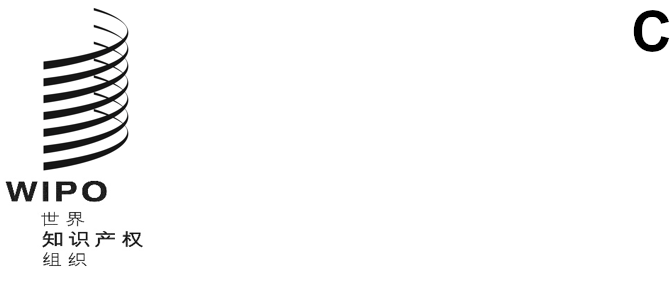 WO/GA/56/14原文：英文日期：2023年9月22日世界知识产权组织大会第五十六届会议（第26次例会）
2023年7月6日至14日，日内瓦报　告经产权组织大会通过产权组织大会涉及统一编排议程（文件A/64/1）的下列项目：第1、2、3、4、5、6、8、9、10、11、12、13、18、19、21、26和27项。除第8、10(i)、10(iii)、11、13、18和19项外，关于上述各项的报告均载于总报告（文件A/64/14）。关于第8、10(i)、10(iii)、11、13、18和19项的报告载于本文件。产权组织大会主席塔季扬娜·莫尔切安大使女士（摩尔多瓦共和国）主持了会议。阿尔弗雷多·苏埃斯库姆大使先生（巴拿马）当选大会主席；默茜·基·卡伊努卜韦绍女士（乌干达）当选大会副主席。统一编排议程第8项计划和预算委员会的组成讨论依据文件WO/GA/56/1进行。法律顾问介绍议程项目“计划和预算委员会的组成”，提请代表们注意文件WO/GA/56/1。她指出，正如工作文件中所解释的，委员会由53名成员组成，其成员资格每两年在产权组织大会例会期间确定一次。她回顾说，PBC由产权组织大会在成员国之间进行非正式磋商后选出的成员组成。法律顾问回顾说，PBC现任成员的任期将于本年度届满，因此必须选出任期两年的新成员。建议新成员的任期从本届会议结束时起至2025年产权组织大会下一届例会结束时止。法律顾问告知各代表团，秘书处目前正在汇编PBC被提名人的名单，秘书处不久将分发一份非正式文件。瑞士代表团代表B集团发言，感谢秘书处编制了关于PBC组成的文件WO/GA/56/1，宣布该集团已向秘书处提交了2023-2025年期间的成员提名。B集团认为，PBC是一个运作良好的机构，最近结束的2023年PBC届会就证明了这一点。事实上，在本年度，PBC已经能够向产权组织大会和产权组织成员国大会提出若干建议。由于没有其他发言请求，主席告知各代表团，产权组织各集团在大会之前举行了非正式磋商。在这方面，主席宣布，桌面上有各种提案，并进一步指出，关于PBC的实际组成，秘书处仍在汇编产权组织各集团提名的国家名单。因此，主席指出，议程第8项将保持开放，她将在秘书处根据最新提交的材料最终确定名单后再行讨论。主席重新开始第8项，请法律顾问介绍最新情况。法律顾问宣布，在集团协调员之间进行非正式磋商之后，已就PBC的组成达成一致意见。本届会议闭幕至2025年产权组织大会下届例会闭幕期间PBC的53名拟议成员名单载于屏幕上显示的决定草案中，供各代表团参考。主席注意到没有人要求发言，感谢各集团协调员和各代表团在就法律顾问提出的PBC拟议组成成员提名进行磋商时给予的合作。随后，主席提出以下决定段落。经成员国非正式磋商，大会一致选举下列国家作为大会本届会议闭幕时起至下届例会闭幕期间的计划和预算委员会成员：阿尔及利亚、阿根廷、阿拉伯联合酋长国、埃及、爱沙尼亚、巴基斯坦、巴拿马、巴西、白俄罗斯、秘鲁、波兰、大韩民国、德国、俄罗斯联邦、厄瓜多尔（2024年）、法国、哥伦比亚、吉尔吉斯斯坦、加拿大、加纳、捷克共和国、卡塔尔、肯尼亚、立陶宛、联合王国、罗马尼亚、美利坚合众国、摩尔多瓦共和国、摩洛哥、墨西哥、纳米比亚、南非、尼日利亚、葡萄牙、日本、瑞典、瑞士（当然成员）、萨尔瓦多、沙特阿拉伯、斯洛伐克、塔吉克斯坦、突尼斯、土耳其、危地马拉、乌干达、乌兹别克斯坦、西班牙、新加坡（2025年）、也门、伊朗伊斯兰共和国（2024年）、意大利、印度、印度尼西亚（2025年）、越南（2024年）、智利（2025年）、中国（53个）。统一编排议程第10项关于审计和监督的报告(i)	独立咨询监督委员会（咨监委）的报告讨论依据文件WO/GA/56/2和A/64/7进行。产权组织咨监委主席作了如下陈述：“非常感谢主席女士。各位阁下、尊敬的代表、在座的各位以及在线的各位，下午好。我叫伊戈尔斯卢德博尔日斯，是独立咨询监督委员会现任当选主席。由于我们议程项目的介绍在‘最后一刻发生变化’，副主席无法亲自参加今天的会议。“请允许我非常简要地概述一下委员会在报告所述期间开展的重要活动，这些活动载于我们的年度报告，该报告已在文件WO/GA/56/2中提交。我很高兴地向大家报告，委员会目前有七名成员，都是正式选举产生的，代表每个地区集团。委员会已完全组建完毕，并按照其职责范围有效运作：其中包括在每季度会议结束时与成员国举行情况通报会。“更具体地说，在内部监督方面，委员会审查了内部监督司2023年年度监督工作计划以及2022年和2023年工作计划的执行情况。这包括审查五份报告，涉及两项审计、一项合并审计和评估、一项审定和一项咨询。委员会还了解了正在进行的调查案件的最新情况。“关于外部审计，委员会与外聘审计员的代表讨论了2022年产权组织财务报表审计的规划和中期结果。尽管本年度报告中没有涉及，但我想补充的是，在大约一个月前的最近一次会议上，委员会欢迎对2022年财务报表以及产权组织截至2022年12月31日的年度收入和支出的规范性提出的无保留意见，并注意到长式报告中提出的意见和建议。下周初将介绍的外聘审计员报告中将有更多相关内容。“关于财务报告，委员会注意到2022年财务报表与2021年相比发生了变化。委员会还与投资秘书处就离职后健康保险（ASHI）进行了广泛讨论。“在风险管理和内部控制方面，委员会注意到风险管理方面取得的进展，并对进一步的发展表示欢迎。委员会还审查了与安全和信息保障以及采购有关的控制措施。“关于道德操守办公室，委员会审查了2022年年度报告及其2022年和2023年工作计划的执行情况。委员会还跟踪了道德操守领域新政策或修订政策的制定情况。“关于监察员办公室，委员会审查了即将卸任的监察员2021年活动报告和2022年的一些更新内容，此后又收到了临时监察员的更新内容。“关于监督建议的落实情况，委员会跟踪了监督司、外聘审计员、联合检查组以及委员会本身提出的建议的落实情况，并对秘书处再次强调和承诺落实这些建议表示欢迎。委员会花了大量时间跟进这些建议，我们对取得的成果感到高兴。“委员会还审查了产权组织的《月度投资报告》是否符合指导方针。我想补充的是，正如我们年度报告所指出的，委员会对其职责范围的拟议修正案已单独提交计划和预算委员会第三十六届会议，载于文件WO/PBC/36/10。"最后，主席女士，我谨代表委员会对总干事、秘书处工作人员，特别是协助我们处理所有行政事务的弗雷德里克·安东尼·塞缪尔斯先生以及外聘审计员向委员会提供的信息和所有各方的出色合作表示感谢。“谢谢主席女士。”瑞士代表团代表B集团发言，感谢咨监委提交文件WO/PBC/36/2所载的报告，并感谢咨监委主席介绍该报告。该集团对委员会在产权组织咨询和监督机制中发挥的关键作用表示感谢。该集团高度评价咨监委与成员国的互动，特别是通过咨监委每届会议之后定期举行的情况通报会。该集团对咨监委、外聘审计员、秘书处和总干事之间就所讨论和审查的问题进行的互动表示赞赏，因为这有助于改进建议的落实过程和加强合作。关于实质性意见，该集团回顾了其在PBC第三十六届会议上的发言。该集团再次感谢委员会所做的努力，并期待着咨监委与成员国继续在日内瓦开展定期互动。波兰代表团代表中欧和波罗的海国家（CEBS）集团，对委员会和监督司所做的工作表示赞赏，并感谢它们的全面报告。该集团欢迎咨监委与监督司之间的互动，指出这种密切合作对于确保对本组织进行健全的监督和管理以及大大改进所提建议的实施进程至关重要。该集团赞赏咨监委研究了各种活动与《2022-2026年中期战略计划》的直接联系，建议绘制风险图，并关注风险管理和财务报告。该集团还高度评价监督司的工作，认为它有助于不断提高本组织的效率和透明度。此外，该集团认为，监督司发挥了重要作用，支持产权组织加强控制、问责、透明度和学习，并引入创新和适合目的的工具和做法，使本组织在风险管理和计划交付方面向最高标准迈进。此外，该集团欢迎监督司开展的评估和调查活动所取得的成果，承认外部和内部监督机构的建议得到了详细的阐述，由于监督司一直在努力提高本组织的效力和效率，该集团鼓励秘书处继续努力，使这些建议得到很好的落实。加纳代表团代表非洲集团发言，对咨监委的报告表示感谢，并赞扬咨监委在独立评估产权组织的活动、政策和管理做法方面所做的辛勤努力。该集团认为，咨监委在促进产权组织的透明度、问责制和良好治理方面所发挥的作用，对于确保本组织有效和高效运作至关重要。在肯定委员会为评价产权组织在落实以往报告所提建议方面的绩效所做努力的同时，该集团敦促本组织管理层认真考虑这些建议，并做出适当回应，迅速解决任何已查明的不足之处。该集团认为，积极主动地落实咨监委的建议，将有助于不断改进产权组织的业务，并确保有效履行其职责。此外，该集团注意到咨监委建议就产权组织的投资问题进行更深入的讨论，并审查管理产权组织投资组合的治理框架。中国代表团感谢咨监委提供年度报告，赞赏副主席向PBC所作的介绍、委员会过去一年的工作和成就以及四位离任委员的贡献。由于中国参加了去年的信息通报会，代表团非常高兴地注意到，咨监委、总干事和秘书处以及外聘审计员之间的密切互动参与，认为他/她们提供了大量独立的外部评价，并完成了本组织的外部和内部评价工作。代表团很高兴委员会就本组织的数据安全提出了建议，委员会在PBC会议期间已经注意到这些建议。代表团认为必须继续保持对云项目的监督，其结果将改善向用户提供的服务，同时保持本组织的长期利益和发展。在保障所有监督职能方面，咨监委正在确保其有效性，同时发挥其独立性。代表团希望咨监委继续与主要参与者合作，审查所有建议的落实情况，并以此协助本组织的发展。俄罗斯联邦代表团感谢咨监委在这一年中与成员国开展的一流合作，并对委员会在改进产权组织的监督和会计机制以及为成员国代表组织情况通报会方面所发挥的作用表示感谢，认为这是联合国系统内的一种良好做法。代表团希望这种做法在今后几年中得到保留，并希望咨监委与联合检查组建立定期沟通渠道，以加强各监督机构，并使产权组织对联合检查组更加开放。这种做法在其他联合国组织已经存在。咨监委与外聘审计员之间的互动被认为是其任务的一个重要部分，特别是在现任外聘审计员向新外聘审计员过渡的阶段。代表团希望咨监委在PBC下届会议之前就为离职后健康保险问题设立一个单独机构提出意见，并呼吁秘书处适当考虑咨监委届时提出的意见和建议。哥伦比亚代表团对咨监委的报告表示感谢，并对正在进行的透明度活动表示赞赏。代表团注意到向产权组织大会提交的报告，特别关注对本组织财务账目的分析，强调就产权组织的投资进行更广泛讨论的重要性。此外，代表团还注意到风险管理方面以及内部监督或监督，以期改进本组织的最佳做法，并改进采购制度，表示相信监督制度将得到改进，职业道德和调解方面的建议将得到更好的落实。咨监委主席感谢各集团协调员和代表团对委员会工作的赞赏和积极评价。关于中国代表团和俄罗斯联邦代表团提出的网络安全问题（以及委员会今后在此方面的工作），主席重申了咨监委副主席此前在PBC上的发言。咨监委非常认真地对待这些意见，这个问题是其议程上的首要议题，并将在适当的时候进行审议——很有可能是在委员会的下一届会议上。鉴于不久将任命新的监督司司长，而且本组织正在从现任外聘审计员向新的外聘审计员过渡，谨慎的做法是实施一种由所有有关各方（即秘书处、监督司、外聘审计员、咨监委，必要时还包括联检组）共同努力的单一审计方法。尽管如此，咨监委主席还是向产权组织大会保证，咨监委将致力于通过外部和内部审计机制的参与，以尽可能有效的方式解决这一问题。产权组织大会注意到“产权组织独立咨询监督委员会（咨监委）的报告”（文件WO/GA/‌56/2）。(iii)	内部监督司（监督司）司长的报告讨论依据文件WO/GA/56/3和A/64/7进行。内部监督司（监督司）负责人指出，根据《内部监督章程》，监督司很高兴提交一份关于监督司在2022年1月1日至2022年12月31日报告期间开展的监督活动的概览。监督司负责人提到，年度报告已列入文件WO/GA/56/3。关于监督计划的实施，2022年标志着2022-2026年中期战略计划（MTSP）开始运作，作为其对基础支柱的贡献的一部分，并根据监督战略，监督司进行了参与并提出了建议，以支持实现本组织的战略重点领域。监督司2022年监督计划的编制考虑了一系列因素，包括风险评级、相关性、监督周期以及从产权组织管理层和成员国收到的反馈意见。在定稿之前，监督工作计划草案还提交给了咨监委，供其审查并提出建议。监督司继续与总干事和部门领导合作，考虑他/她们对监督工作和优先事项的反馈意见。截至报告日，监督司已实施了2022年监督计划，2023年工作计划的实施也在按部就班地进行。在本报告所述期间，监督司的审计、评价和调查涉及以下关键业务领域：资产、用品和材料的管理；企业风险管理（ERM）；海牙平台项目；个体订约人服务（ICS）和和临时工介绍所；产权组织日本办事处；离职后健康保险（ASHI）报销数据；2020/21年产权组织绩效报告的审定；产权组织各常设委员会；以及地区司评价元综合。以下工作于2022年开始，并在2023年第一季度进行了报告：对法律顾问办公室的综合审计和评价；对专利合作条约（PCT）业务和客户关系的综合审计和评价；对全球创新指数（GII）关系发展的审计；对女企业家的影响评价（第一阶段）。监督司在其所有相关的审计和评价工作中将性别问题纳入主流。在调查方面，在本报告所述期间，登记了32起新案件（比2021年增加了28%），21起案件已结案。截至2022年12月31日，有24起案件尚未结案，其中6起处于初步评价阶段，10起处于全面调查阶段，8起被搁置，等待另一实体采取行动。在未决案件中，19起案件于2022年立案，4起于2021年立案，1起于2020年立案。2022年，只有一个调查案件中的某项指控得到证实，与工作场所骚扰有关。截至2022年12月31日，完成一项调查所需的平均时间为171个日历日，未超出6个月的目标。关于监督建议的执行情况，监督司继续利用TeamMate+系统对未落实的建议采取后续行动。通过这一工具，可以与管理层进行互动对话，有效跟进公开建议的落实情况。截至2022年12月31日，共有94项未完成建议，其中包括30项高优先级建议和64项中优先级建议。监督司建议占所有未完成议的86%。2022年期间，建议管理系统中增加了52项监督司建议和外聘审计员报告中的3项建议。同期，13项外部审计建议和73项监督司建议已结案。在咨询和顾问服务方面，除计划开展的监督工作外，监督司继续应要求就政策文件、评价、业务流程或监管框架提供专业咨询。为地区司（拉丁美洲和加勒比与亚洲及太平洋）提供咨询，以开发监测和评估在线平台，并就搜索、分析和选择最佳方案的过程提供建议，以实现这一目标。在最终平台解决方案的开发和测试过程中，以及在数据收集和分析的迭代过程中，监督司提供了指导。此外，评价科还就WIPO Re:Search外部评价的设计阶段提供咨询；就国家知识产权战略的基准设定和自我评价以及拉丁美洲和加勒比司的自我评价内容提供咨询。此外，监督司还开展了一项研究，以在知识产权和发展计划中更多地利用评价建议。2022-2023年内部监督战略将建议执行缓慢确定为可能导致限制预期变革影响的主要风险。这项工作利用行为科学来确定障碍、减少摩擦和其他背景因素，使管理人员能够及时落实通过评估报告提出的建议。此外，监督司审查了最初于2008年制定的产权组织绩效报告审定方法，该方法需要修订，以更好地配合成果框架的演变和战略格局，同时纳入多年来汲取的经验教训。随后修订的方法扩大了审定范围，加强了审定标准，并引入了新的内容，以支持加强跨部门合作。监督司还发布了一份试点备忘录，内容是通过使用数据分析技术进行持续审计，对选定的采购相关交易进行分析。监督司没有就持续审计工作提出正式建议。不过，与相关内部利益攸关方讨论了审计结果，并在随后的持续审计活动中核实了补救措施。关于与其他监督机构的关系，监督司定期参加咨监委的会议，报告内部监督计划的执行情况，讨论监督结果和建议的状况，并征求他/她们的意见。监督司支持外聘审计员的工作，对离职后医疗保险报销单进行核验，并提供所需的其他投入和信息。监督司定期与监察员和首席道德操守官会面，以确保良好的协调和互补性支持。在其他监督工作方面，监督司完成了一个数据分析项目，提高了其开展持续审计工作的能力。对采购交易进行了试点测试。监督司将继续测试通过该项目开发的各种脚本，以确定最有效的测试集，定期进行测试，以支持和加强其保证程序。作为更好地解释和宣传内部监督职能的持续努力的一部分，监督司继续通过在入职培训中向新员工介绍、《监督司通讯》、监督司看板、在线培训，以及在需要时向管理层和部门领导介绍，向产权组织内部的同事进行宣传。在满意度调查方面，监督司继续通过每次任务后的客户满意度调查，征求同事对其监督工作质量的反馈意见。对综合调查结果的分析表明，任务后调查的平均满意率为85%，一年后调查的平均满意率为77%。在联网方面，在报告所述期间，监督司继续与联合国系统其他组织和实体开展积极有益的合作和联网。特别是，监督司积极参与了2022年1月举行的联合国评价小组（UNEG）年度大会，领导联合国评价小组执行委员会，并积极参与执行联合国评价小组年度工作计划；联合国内部审计事务代表（UNRIAS）网络研讨会，并出席了2022年9月在维也纳举行的第十四届UNRIAS和第五十一届RIAS会议；监督司还参加了2022年6月在卢森堡举行的第二十二届国际调查员会议（CII）；在此期间，监督司应邀代表另一个联合国机构开展调查，过去曾经发生过。关于监督司业务独立性，在报告所述期间，没有发生任何可被视为危及监督司业务独立性的事件/活动。监督司的工作没有受到实际干预，也没有被认为受到干预。监督活动的范围由监督司根据风险评估、从产权组织管理层、咨监委和成员国收到的意见和反馈酌情决定。在资源方面，为履行其职责，监督司2022年的预算为271.5万瑞郎，占产权组织同期预算的0.69%。总体而言，监督司的人力和财政资源水平足以覆盖其2022年监督计划中确定的优先领域。非人事资源的使用、监督活动的协调以及信息技术工具的有效使用，在支持计划的实施方面发挥了重要作用。关于培训，监督司工作人员的持续专业发展对其提供和有效支持本组织的能力至关重要。根据产权组织的培训政策，监督司制定了年度培训计划，让工作人员参加各种培训活动，学习新的知识、技术技能和其他能力，以提高执行监督任务的业务效力和效率。2022年，监督司的每名工作人员平均参加了10天的培训。监督司负责人感谢各代表团的关注，并乐意接受任何意见或回答任何问题。瑞士代表团代表B集团发言，感谢载于文件WO/PBC/36/5的监督司2022年报告及其独立开展的工作。B集团还对报告的介绍表示感谢。由于内部控制和产权组织高效审慎地使用资源是本组织的关键，B集团赞赏监督司与咨监委和外聘审计员合作所做的艰苦努力。报告向成员国全面介绍了产权组织的各项职能，成员国认为这是一个宝贵的信息来源，也是全年的一个参考点。B集团期待及时落实监督司的所有建议。关于调查活动，B集团鼓励秘书处迅速落实94项未完成建议，其中30项为高优先级建议，64项为中优先级建议。波兰代表团代表CEBS集团发言，对咨监委和监督司所做的工作表示赞赏，并感谢他/她们提交了全面的报告。CEBS集团欢迎独立咨监委与监督司之间的互动，因为这种密切合作不仅对确保本组织的良好监督和管理至关重要，而且还极大地改进了所提建议的落实过程。CEBS集团忆及其在PBC/36期间就这些文件所作的发言。CEBS集团还高度评价了监督司的工作，认为它有助于不断提高本组织的效率和透明度。此外，监督司还发挥了重要作用，支持产权组织加强控制、问责、透明度和学习，并引入创新的、适合目的的工具和做法，使产权组织在风险管理和计划交付方面向最高标准迈进。因此，CEBS集团对监督司开展的评估和调查活动所取得的成果表示欢迎。CEBS集团还承认，外部和内部监督机构的建议是为提高本组织的效力和效率而拟定的，因此该集团鼓励秘书处继续努力，妥善落实这些建议。俄罗斯联邦代表团感谢监督司编写报告，指出需要定期审查产权组织投资政策的有效性。代表团认为，充分考虑潜在风险是本组织财务状况稳定的关键，并希望秘书处及时、全面地落实监督司提出的建议。产权组织大会注意到“内部监督司（监督司）司长的年度报告”（文件WO/GA/56/3）。统一编排议程第11项任命外聘审计员讨论依据文件WO/GA/56/4进行。秘书处说，现任产权组织外聘审计员联合王国主计长兼审计长的六年任期将于2023年12月31日结束。根据《产权组织财务条例》，六年任期不可连任。因此，有必要启动一项遴选程序，任命一名新的外聘审计员，任期六年，涵盖2024-2029财政年度。秘书处忆及，任命产权组织外聘审计员的遴选程序于2009年10月由产权组织大会制定并批准，载于文件WO/GA/38/20。产权组织大会2009年批准的遴选程序在本案中得到了严格执行。秘书处介绍了遴选程序的主要里程碑。该程序于2022年2月10日启动，当时总干事邀请除联合王国以外的所有产权组织成员国提名一名外聘审计员候选人。每位候选人提交提案的截止日期为2022年6月30日。与此同时，成立了一个遴选小组，由七个成员国组成，每个成员国代表一个产权组织成员国地区集团：阿尔及利亚代表非洲集团；多米尼加代表拉丁美洲和加勒比国家集团（GRULAC）；德国代表B集团；印度代表亚洲及太平洋集团；中国；俄罗斯联邦代表中亚、高加索和东欧国家（CACEEC）集团；斯洛伐克代表CEBS集团。遴选小组于2022年7月举行了第一次会议，选举雅各布·斯洛瓦克先生（斯洛伐克）为主席，穆罕默德·贝吉尔先生（阿尔及利亚）为副主席。在第一次会议上，遴选小组通过了议事规则，并商定了评估候选人提案的标准。选定了六项标准：工作人员的独立性、资格和培训；经验和能力；审计方法和战略；拟议的审计报告结构/时间安排；以及费用。截至2022年6月30日的最后期限，共收到五份应聘书。产权组织秘书处对这五份提案进行了初步评估，然后由咨监委进行了审查。这一联合初步评价随后提交遴选小组审议。遴选小组对此进行了深入审议，并在这一过程结束时决定将三名候选人列入短名单，即印度尼西亚审计委员会、肯尼亚审计长和智利主计长。这三位入围候选人应邀于2023年初前往日内瓦，向遴选小组做口头陈述。这样做的目的是让遴选小组成员更好地了解候选人，并获得进一步的信息或说明，以促进遴选程序。在口头介绍之后，遴选小组全面审议了每份建议书，并开始了审议工作。遴选小组认为，所有三位入围候选人都提交了非常认真和可靠的提案，他/她们中的每一位都能胜任产权组织外聘审计员的工作，提供非常优质的服务。此外，遴选小组认为，三位入围候选人在履行职责时也表现出很强的独立性、工作客观性、高度的专业精神和知识。因此，遴选小组将具体研究细节，以便提出最终建议。经过长时间的讨论和思考，小组成员达成了共识。根据这一共识，小组建议产权组织大会任命印度尼西亚审计委员会为产权组织外聘审计员，任期六年，从2024年1月1日开始。产权组织大会任命印度尼西亚审计委员会为产权组织外聘审计员，任期六年，从2024年1月1日开始。俄罗斯联邦代表团感谢遴选小组所做的工作。代表团支持关于任命商定的候选人印度尼西亚审计委员会的建议。代表团认为，今后对现行的外聘审计员遴选程序作一些修改是明智之举，因为该程序是多年前根据当时其他组织的做法批准的。代表团指出，时代确实发生了变化，现行程序允许在初步评估申请的这一阶段出现潜在的利益冲突。代表团忆及，评估矩阵是由秘书处完成的，而秘书处是外部审计的对象，因此，秘书处有意无意地有可能在完成评估矩阵的早期阶段对遴选过程产生影响。代表团认为，这些职能应移交给咨监委或直接移交给遴选小组。代表团表示，这将有助于最大限度地降低风险，并对建议书进行客观评估。代表团希望在下一轮遴选外聘审计员之前做出改变。秘书处表示已注意到这一意见，并将在内部进行讨论。主席再次宣读了通过的决定段落。印度尼西亚代表团以本国身份并代表印度尼西亚共和国审计委员会发言，对印度尼西亚被任命为2024年至2029年期间外聘审计员后所获得的巨大支持和信任表示最深切的感谢。代表团对这一任命感到荣幸和谦卑，并承诺将坚定不移地以最勤奋、正直、尊严和透明的方式履行其职责。任命的遴选过程是严格和全面的。代表团衷心感谢各方，包括遴选小组中积极参与这一过程并做出贡献的成员国。代表团借此机会确认，它将坚定不移地致力于产权组织所坚持的原则，特别是在知识产权、创新和促进创造力等领域。代表团认识到外聘审计员在确保本组织资源的有效和高效利用，以及促进财务管理的透明度和问责制方面所发挥的重要作用。代表团坚信伙伴关系与合作的力量，并承诺与产权组织秘书处、成员国和其他利益攸关方密切合作，营造一种鼓励创新、保护知识产权、支持可持续全球知识生态系统的发展与平衡的环境。外聘审计员团队由技术娴熟的专业人员组成，拥有丰富的审计和财务监督经验，随时准备勤勉、公正地履行职责。代表团对成员国给予印度尼西亚的信任深表感谢，并强调外聘审计员将尽最大努力在其职责中坚持高标准的专业精神、透明度和问责制。代表团期待着在担任外聘审计员期间开展富有成果的合作。统一编排议程第13项产权组织各委员会的报告(i)	版权及相关权常设委员会（SCCR）讨论依据文件WO/GA/56/5进行。秘书处介绍文件WO/GA/56/5“关于版权及相关权常设委员会（SCCR）的报告”，并赞同总干事在庆祝《马拉喀什条约》十周年时所作的发言，表示希望有更多的成员国加入这一卓越努力。秘书处报告说，SCCR上届会议于2023年3月以混合形式举行，为期五天。讨论涵盖了所有议程项目。关于广播组织条约草案，秘书处提到成员国为寻求共识进行了建设性交流。主席案文的最新版本将提交11月的会议进一步审议。关于例外与限制，秘书处强调了成员国和观察员就文化遗产机构（图书馆、档案馆和博物馆）保存工具包草案提出的意见，以及通过非洲集团提出的工作计划。委员会继续就议程项目“其他事项”进行讨论，包括视觉艺术领域的追续权、现场艺术领域舞台导演的地位以及惠及作者的公共出借权。秘书处注意到SCCR内部的创新工作，包括其为3月会议组织的关于在线音乐流媒体市场的信息会议，其中涵盖了新的商业模式及其对创意产业生态系统的影响。秘书处在SCCR上届会议期间，在讨论COVID-19大流行对创意产业生态系统的影响的信息会议上成功地测试了这一新形式，应委员会的要求，就音乐产业新商业模式这一最新议题再次进行了测试。秘书处强调，音乐产业专业人员应邀参加了公开讨论，会议的组织考虑到了地域多样性和价值链各环节的代表性，包括艺术家、作曲者、表演者和发行平台，从而有助于启发委员会了解这场辩论的核心问题。最后，秘书处对委员会对在异常复杂的环境中取得有利于权利人和使用者的切实成果所表现出的兴趣表示赞赏。秘书处强调有必要开展对话，交流良好做法，并找到有利于全世界所有利益攸关方的可行解决方案。瑞士代表团代表B集团发言，对委员会就广播组织条约草案所做的工作表示感谢。该集团提到了考虑技术发展的重要性以及广播组织解决非法使用节目传输信号的必要性。该集团承诺建设性地参与SCCR今后的会议。在限制与例外方面，该集团承认最近在关于保存的工具包方面开展的工作，期待着关于研究的范围界定研究，并表示愿意继续讨论委员会通过的工作计划。中国代表团表示支持委员会在讨论保护广播组织及限制与例外方面所做的努力。中国代表团希望尽快达成共识，特别是就保护广播组织条约的实质性问题达成共识，为召开外交会议奠定坚实基础。俄罗斯联邦代表团对在广播组织条约草案方面所做的建设性工作表示赞赏，并强调条约应包含保护广播组织权利的指导原则。代表团希望该文件能有一个新版本，使委员会更接近达成共识。代表团指出，保护戏剧导演的权利是一个重要问题，由于国家或国际一级的法律机制不够有效，戏剧导演往往得不到合理的报酬。代表团表示愿意与秘书处和其他成员国合作保护戏剧导演的权利。代表团还强调了例外与限制对于图书馆、档案馆、研究和教育机构及文化遗产保护的重要意义。代表团感谢秘书处就这一议题所做的工作，特别是就在各种法律制度中保护戏剧导演的权利进行的磋商和问卷调查。代表团指出，它希望看到对限制与例外问题进行更多的分析和对话，限制与例外制度应满足在线教育和研究的需要。代表团指出，考虑到每个国家的具体情况和需求，国家限制与例外是确保尊重该领域社会利益的最有效工具。代表团强调，在国际层面上缺乏指导原则会使跨境使用变得更加困难，从而延缓文化的发展和进步。代表团希望委员会能够继续讨论版权问题，同时考虑到成员国的利益。乌干达代表团赞同秘书处的发言。代表团强调其支持残疾人、教育和研究机构、图书馆和档案馆的例外与限制。代表团还说，该国最近加入了包括《马拉喀什条约》在内的各项版权条约，而且正在将所有条约纳入其版权和邻接权法修正案。代表团申明其支持这一进程的承诺。西班牙代表团表示全力支持SCCR的工作。代表团强调了就召开一次广播组织外交会议达成共识的重要性，该会议应考虑到二十一世纪的需要，制定现代化的条约案文。代表团还强调了委员会讨论的相关性，特别是关于数字环境中的版权和追续版税权的讨论。代表团建议将这些议题列入SCCR近期的常设议程。大韩民国代表团强调，需要加强和更新对广播组织的保护，特别是在技术不断变化的快速数字时代。现在是通过一项国际文书为广播组织提供保护的时候了，代表团承诺将继续参与并就这一议程项目开展建设性讨论。代表团还对文件SCCR/43/4中关于保存的工具包表示赞赏。跨境问题的演示介绍也很有价值。代表团期待在SCCR/44上进行进一步讨论，包括就图书馆、档案馆、教育和研究机构以及残疾人的限制与例外交流经验和最佳做法。欧洲联盟及其成员国代表团重申其致力于推动制定一项保护广播组织的全球条约。它承认在条约草案文本方面所做的工作为进一步讨论提供了良好基础。欧洲联盟强调了确保条约适应二十一世纪技术现实的重要性，并表示愿意参与进一步讨论，以确保对广播组织的适当保护。代表团还强调，它愿意参与关于例外与限制的建设性讨论，特别是在SCCR/43通过的工作计划的基础上。代表团强调，它相信图书馆、档案馆和博物馆在传播知识、信息和文化以及保存历史方面发挥着至关重要的作用。它还承认教育和研究机构以及残疾人的重要性。欧洲联盟代表团重申了其过去的立场，即欧盟不能支持在国际层面就这些主题制定具有法律约束力的文书。重点应当放在产权组织为产权组织成员的能力建设提供支持，并在现有国际版权框架内改进其国家立法。在其他议程项目方面，如果SCCR议程今后扩大到包括更多项目，代表团建议将作者的追续权议题列入SCCR的常设议程。伊朗伊斯兰共和国代表团强调了SCCR工作计划和在所有议程项目上取得平衡进展的重要性。伊朗代表团对上次委员会会议期间在保护广播组织方面取得的进展表示欢迎；但是，伊朗代表团仍然认为固定的权利等一些问题需要澄清，并对条约案文草案提出了一些实质性意见。首先，委员会必须开展基于案文的谈判，以期就防止信号盗版达成共识。第二，根据2007年产权组织大会的任务授权，工作重点应放在传统意义上的广播组织上。第三，需要考虑广播组织的需求以及公众获取信息的权利。第四，广播的定义应仅限于传统广播公司和传统广播公司利用的传输类型，保护信号而不影响信号所载的内容。第五，网络播送或网播不属于产权组织大会关于广播条约的授权范围，扩大条约范围将增加成本，影响发展中国家获取广播的机会。关于限制与例外，代表团对不同的工具包和信息会议以及跨境问题的演示介绍表示欢迎。它强调了知识产权保护制度国际平衡的重要性，并呼吁在考虑到成员国不同发展水平的情况下，制定一项关于限制与例外的全面条约。代表团表示支持非洲集团关于例外与限制工作计划草案的建议，并期待进一步审议这一问题。它注意到关于艺术家追续权的讨论，并支持将其纳入委员会的工作。如果能够制定一套统一的规则，该权利可以确保世界各地的艺术作品取得在经济上公平的成功，从而能够促进文化经济和创意产业。印度代表团对成员国在本届会议期间的建设性参与表示感谢。印度代表团肯定了委员会在编制艺术家追续权工具包（文件SCCR/43/INF/2）方面所做的努力，并强调了工具包在促进全球对艺术家追续权的认识、理解和有效实施方面的潜力。印度代表团强调了印度知识产权法在平衡知识产权人权利与更广泛的公共利益、为创作者和创新者提供充分保护和激励、同时促进知识获取、促进竞争和维护消费者利益方面的作用。代表团表示支持非洲集团关于例外与限制工作计划草案的提案（文件SCCR/43/8），认为该提案将促进版权制度内所有利益攸关方的包容性、创造性和集体利益。印度还期待就GRULAC提出的与数字环境有关的版权分析（文件SCCR/43/7）进行讨论。此外，印度重申其致力于迅速缔结一项兼顾各方利益的条约，既保障广播组织的利益，又解决发展中国家和最不发达国家的发展关切。法国代表团支持B集团和欧洲联盟及其成员国代表团的发言。代表团指出，保护广播组织条约是一个优先事项，并指出，根据大会在2019年授予的任务授权，这项工作在2023年3月的例会期间取得了显著进展，包括考虑到近年来的技术发展，这是非常适当的。代表团还欢迎将追续版税权作为一个项目列入SCCR的常设议程。波兰代表团代表CEBS集团发言，对在SCCR/43之前组织信息会议表示欢迎，这对推动委员会的工作很有帮助。该集团重申了其对完成通过保护广播组织条约的工作的承诺，并强调根据主席的案文草案开展的工作是达成一项有意义的条约的有效方法。该集团强调，有必要制定一项有效的法律文书，反映当代的技术现实，并做出前瞻性规定，确保对计算机网络上的广播传输提供平等保护。该集团还承认图书馆、档案馆、博物馆和教育机构在社会和文化发展中的重要作用。该集团还特别关注的是，全球版权基础设施将确保残疾人能够获取作品。CEBS集团注意到非洲集团提出的关于限制与例外的工作计划草案，并准备进一步探讨非洲集团工作计划草案中提出的一些步骤，可以作为循证方法的补充。非洲集团支持两个行动方针，其中特别包括关于跨境问题的演示介绍、关于限制与例外的范围界定研究和研究，以及关于保存的工具包。关于委员会就其他事项开展的工作，该集团重申支持将追续版税权作为一个常设项目列入委员会议程，因为这一重要议题与SCCR的任务授权高度相关。该集团注意到会期将于2023年11月举行会期较短的第二届SCCR例会，并强调其成员承诺并积极参与，以确保SCCR内部的工作取得进展。加纳代表团代表非洲集团发言，承认在各个议程项目上取得的进展，特别是在图书馆、档案馆、教育和研究机构以及残疾人版权的限制与例外方面。非洲集团很高兴其关于限制与例外的提案在经过几处修正后获得通过。非洲集团重申了通过适当的限制与例外确保获取知识、教育和文化遗产的重要性。它表示致力于为SCCR第四十四届会议的讨论做出积极贡献，并呼吁建立一个平衡的国际版权框架，以促进创造、创新和全民获取知识。关于保护广播组织的问题，专家小组注意到，该项目自2007年以来一直列在议程上，但进展速度不尽人意。原则上，专家小组支持基于信号的方法，与信号所载内容的版权分开。考虑到广播公司在传播信息和知识方面的重要作用，该议题仍然是该区域的一个重要优先事项。该集团期待着制定一项既能奖励创造性又能保证获取知识和信息以造福社会的文书。该集团注意到，序言中没有提及平衡广播机构的权利所需的相对应的利益，建议借鉴产权组织其他条约的序言，这些条约承认有必要平衡作者的权利和更大的公共利益，特别是教育、研究和获取信息的权利。在审议关于限制与例外的条款时，非洲集团注意到，案文草案中的条款比其他国际公约更具限制性，而且没有明确授权例外与限制，例如用于研究、广播组织或强制许可使用者固定临时复制件的例外与限制。非洲集团希望该条约能够实现专有权与例外与限制之间的平衡，同时考虑到更广泛的公共利益，特别是在获取信息方面。非洲集团要求秘书处全面落实关于保存的工具包，确保通过产权组织网站和其他手段广泛传播工具包，并利用工具包向成员国提供技术援助。非洲集团认为，当务之急是开始就限制与例外工作计划中规定的原则和目标开展工作，并确保在选择应邀在SCCR下届会议上发言的专家时保持平衡。非洲集团继续致力于建立一个兼顾各方利益的国际版权框架，促进创造、创新和知识获取以利及所有人。委内瑞拉玻利瓦尔共和国代表团代表GRULAC发言，强调了《马拉喀什条约》通过十周年的庆祝活动。它认为《马拉喀什条约》是灵感的源泉，因为它证明了知识产权发展议程为所有人，特别是那些最脆弱的人提供了机会。因此，它强调有必要继续努力，在合理的知识产权例外与限制的基础上，就发展议程达成共识。要取得成功，就必须投资教育，保护文化遗产，保障残疾人的获取权利。GRULAC认识到民间社团组织，包括当时在现场出席活动的一些组织，在倡导通过《马拉喀什条约》方面所做的努力，并敦促全面实施该条约。卡塔尔代表团强调了支持SCCR工作的重要性，并希望成员国之间开展更多合作。代表团强调了保护广播组织的重要性，这是卡塔尔的一个优先事项。它敦促成员国表现出灵活性，以便就基本的未决问题达成共识。代表团还表示愿意在时机成熟时主办一次外交会议，以缔结一项保护广播组织的条约。日本代表团强调了保护广播组织作为一个重要和高度优先议程项目的重要性。在SCCR/43上，面对面的专家讨论取得了一些有意义的进展，尽管实质性讨论受限于讨论这一议题的时间。代表团希望在SCCR下届会议期间就这一问题进行更实质性的讨论，并建议按SCCR/44的计划尽量减少一般性发言过程。代表团还强调了成员国之间就限制与例外交流经验和信息以加深相互理解的价值。代表团不仅鼓励交流先进的良好做法，还鼓励交流在实施版权法律框架方面的实际需求和实际挑战的信息。代表团期待以建设性的方式为SCCR下届会议的讨论做出贡献。巴西代表团对SCCR已开始的关于未来工作的讨论表示欢迎。代表团强调了关于版权限制与例外的工作的重要性，特别是在数字环境中，以及在获取和使用作品方面平衡创作者权利和公共利益的必要性。它强调了促进创新和知识传播的适当环境以及创作者获得公平报酬的重要性。代表团欢迎2023年举行SCCR第二次例会，并希望委员会恢复过去每年举行两届会议的做法。2023年的第二次例会将是一个讨论数字环境的发展的良好机会，以促进艺术家和其他创意产业工作者参与的最佳条件，确保其从数字环境的收益中受益。鉴于版权的重要性，代表团认为，关于数字环境中的版权及相关权的讨论应成为委员会议程上的一个常设项目。这个问题对艺术家、作者和权利持有者都至关重要，随着人工智能（AI）使用的迅速扩大，其重要性将进一步增加。代表团还强调了最近在巴西举行的区域活动，包括一次关于视听权利和流媒体环境的研讨会和一次拉丁美洲版权局局长会议。代表团表示支持知识产权局局长瓦妮莎·科恩女士（哥斯达黎加）担任2024-2025两年期间的委员会主席，并指出GRULAC国家完全支持这一建议。代表团祝贺便利视力障碍者融入社会的重要国际文书《马拉喀什条约》签署十周年。马拉维代表团赞同加纳代表团代表非洲集团所作的发言。马拉维代表团承认委员会的工作取得了进展，并重申其支持委员会工作的承诺，特别是在就保护广播组织条约草案达成共识以及在例外与限制方面建立平衡的国际版权制度方面。代表团还赞赏其与巴拿马和塞拉利昂一起提出的关于公共出借权范围界定研究的提案获得通过，并认为该研究将突出公共出借对创意部门的重要性。博茨瓦纳代表团赞同加纳代表团代表非洲集团所作的发言。博茨瓦纳代表团承认SCCR在保护广播组织和版权限制与例外方面正在开展的工作。代表团赞赏委员会取得的进展，包括批准非洲集团关于例外与限制工作计划草案的提案。代表团期待着关于文化遗产机构保存工具包第二部分的介绍。代表团强调，关于公共出借权的范围界定研究对于SCCR今后的讨论具有重要意义，因为它将为SCCR提供关于公共出借权适用情况的全面观点。美利坚合众国代表团表示支持SCCR的工作，并赞同瑞士代表团代表B集团所作的发言。代表团支持根据2006-2007年产权组织大会任务授权的规定，更新数字时代对广播组织的保护，该任务授权呼吁采取基于信号的方法，为传统意义上的广播组织活动提供保护。代表团赞成根据任务授权，缩小保护范围并突出重点。代表团指出，正在讨论的关于广播组织的案文草案仍然需要做大量的工作。代表团还强调了当前国际版权框架中例外与限制的重要性；它们允许各国根据本国的国情、社会、文化和经济政策调整限制与例外。代表团建议在SCCR内部开展知情讨论，提供信息，促进使用不具约束力的准则，如工具包，使成员国能够根据自己的需要调整例外与限制，例如在为图书馆、档案馆、博物馆、教育和研究机构制定国家法律和政策时。代表团还支持旨在加深委员会对除视力障碍者以外的残疾人的国家版权限制与例外的理解的工作。摩洛哥代表团表示，鉴于技术进步和不断变化的数字环境，支持保护广播组织。代表团介绍了摩洛哥在过去十年中为使其版权框架与数字发展相一致，并与国际义务和条约保持一致而做出的改革努力。代表团指出，有必要加强作者和创作者在保护民族特性和重视文化艺术方面的作用，因为文化艺术是社会发展的支柱。关于最近对版权及相关权法的修订，代表团强调摩洛哥重视保护数字环境中的版权、视听作品和新闻，同时还根据《马拉喀什条约》确保视障人士的使用。代表团对《马拉喀什条约》十周年庆祝活动表示欢迎。代表团还强调了摩洛哥版权局内部发生的变化，实施了集体管理结构和现代化，以加强和巩固该局的工作，跟上该部门的变化。代表团强调了摩洛哥为创造有利环境以刺激经济增长、促进优质版权制度、优化创新和加强知识产权保护而采取的举措。代表团表示将致力于加强摩洛哥与产权组织的伙伴关系，以提高其在版权领域的能力，促进经济、社会和文化发展。代表团解释了其总体目标：支持建立一个符合创作者和创新者利益的、平衡的版权制度，以刺激经济发展。巴基斯坦代表团对SCCR为缔结广播条约所做的工作表示赞赏。代表团呼吁以透明和包容性的方式最终确定条约草案，敦促进一步审议是否需要为广播公司、有线广播公司和网络广播公司制定一套新的专有权，并了解对公共教育者、现有版权持有者、在线传播者和新的互联网技术的影响。代表团还强调了限制与例外的重要性，特别是对在线教育和研究的重要性，以及对保护创作者和创新者权利的必要性。它表示支持制定一份具有约束力的国际文书，涵盖版权方面的技术进步、例外与限制。代表团重申支持于2023年3月通过的非洲集团提出的经修订工作计划，这将成为指导委员会今后工作的重要基础。尼日利亚代表团支持加纳代表团代表非洲集团所作的发言。尼日利亚代表团指出，产权组织准则制定议程的工作正在稳步推进。尼日利亚代表团强调，作为其近期版权数字改革进程的成果，新的版权法已签署成为法律，其中涉及落实2017年批准的各项条约，包括《马拉喀什条约》。代表团强调，尼日利亚致力于开展包容性的公共宣传活动，并满足弱势利益攸关方的需求。尼日利亚版权委员会（NCC）利用2023年世界知识产权日的主题，发起了一项关于在知识产权领域为妇女赋能的特别倡议，其总体目标是为女性在创造和创新方面的指导提供一个平台，以加大女企业家和中小企业（SME）利用知识产权。代表团呼吁进一步开展有关限制与例外的工作，强调有必要侧重于非洲集团工作计划中概述的原则和目标，并确保在选择应邀在即将举行的SCCR会议上发言的专家时保持平衡。它敦促秘书处使技术援助活动与扩大限制与例外相一致，并在这一工作领域提供总体支持。代表团敦促在SCCR正在进行的讨论中表现出更大的灵活性，同时铭记直接和间接受SCCR工作影响的各种利益攸关方。代表团仍然致力于参加正在进行的委员会会议的活动，以确保取得符合成员国利益的成果。阿尔及利亚代表团赞同加纳代表非洲集团所作的发言。阿尔及利亚代表团赞赏SCCR取得的进展，并强调在委员会的工作中采用透明和平衡的方法促进多年来一直在进行的议程项目取得进展的重要性。代表团欢迎通过非洲集团提出的关于限制与例外的工作计划（文件SCCR/43/8）。该工作计划载有编制某些案文的指导方针和具体过程，包括利用闭会期间的工作。代表团感谢秘书处编制了关于保存文化遗产机构版权作品的工具包，并期待在SCCR第四十四届会议上介绍有关研究人员的做法及其面临的挑战。代表团认为，鉴于固定和转播方面的技术进步，以及令人震惊的境内和跨境信号盗版现象，目前对广播组织的保护水平不足。在保护的目标和范围方面取得了一些进展。代表团强调，在考虑召开外交会议以通过一项关于广播组织的条约之前，应澄清主席案文中的一些要点。代表团重申了其立场，即对广播组织的任何额外保护都应避免对获取知识造成障碍，并应在教育、机构研究和获取技术创新方面保护公众利益。它呼吁重新讨论数字环境中的版权问题，承认发明人和创作者在当前和未来面临的挑战。代表团重申支持将追续版税权议题列入委员会的常设议程，以保证视觉艺术家的作品无论在何处销售都能得到合理报酬。南非代表团赞同加纳代表团代表非洲集团所作的发言。代表团表示支持关于限制与例外的全球法律安排和条约，以确保获取版权作品促进知识创作。代表团强调，有必要加快在保护广播组织方面取得进展，因为这一问题已列入产权组织议程很长时间，但没有取得足够的进展，代表团重申支持基于信号的方法。代表团还支持SCCR参与追续权问题，该项权利应在全球一级引入，以便在艺术品转售时使艺术品的原创者受益。智利代表团表示支持委内瑞拉玻利瓦尔共和国代表团代表GRULAC所作的发言。代表团强调了促进教育、研究、文化遗产保护和残疾人使用的限制与例外的重要性。这一制度有利于知识产权制度和整个社会。它支持非洲集团提出的限制与例外制度的现代化，并鼓励成员国之间达成共识。代表团还呼吁更新数字环境下的版权议程，以在未来日益迫近的情况下，应对发明人和创作者当前和未来面临的挑战。乌克兰代表团赞同波兰代表团代表CEBS集团所作的发言。它强调了SCCR在努力就限制与例外以及保护广播组织达成共同理解和共识方面的重要性。代表团强调，由于俄罗斯联邦于2022年2月发动全面战争，一切照旧是不可能的。已有超过100,000处设施遭到破坏，其中包括85,756栋居民楼。2,566家教育机构和559家医疗机构、429座文化建筑和134座宗教建筑。这些数字还不包括偏远地区的破坏情况，那里的实际破坏程度要高得多。俄罗斯占领者破坏了乌克兰1,520处文化遗产和文化基础设施。数百个画廊和博物馆被毁。损失达到近70亿美元。尽管面临这些挑战，知识产权制度仍在有效运作，以促进创新发展。代表团介绍了乌克兰通过知识产权造福社会的努力，特别是在弱势群体方面。2023年1月，议会批准了《马拉喀什条约》，2023年6月8日，乌克兰向产权组织交存了该条约的文书。该条约从而将于2023年9月8日对乌克兰生效。2022年12月，议会更新并通过了版权及相关权法，其中包括实施《马拉喀什条约》的条款。俄罗斯联邦对乌克兰的侵略战争造成了广泛的破坏，使乌克兰更加迫切需要保护残疾人的利益。代表团感谢产权组织成员国对乌克兰和和平发展民主原则的持续支持。乌克兰代表团欢迎在目前的讨论中，在确定有效的解决方法方面取得更多进展。瑞士代表团代表B集团发言时指出，有一个代表团表达了对另一个代表团最近对任期从2024年开始的SCCR主席的提名的支持。代表团希望记录在案，B集团已向所有集团协调员宣布提名西班牙政府文化和体育部文化产业、知识产权和合作司司长阿德里安娜·莫斯科索·德尔普拉多·埃尔南德斯女士担任SCCR主席，任期从2024年开始，为期两年。这项提名于2023年2月2日作出，代表团指出，尚未收到其他集团或代表团对这一提名的任何反馈意见。尼日尔代表团表示支持加纳代表团代表非洲集团所作的发言。它欢迎SCCR关于在第四十四届会议上深入研究关于保护广播组织的经修订的主席案文，以考虑到技术进步的提议。代表团还欢迎非洲集团提出的关于限制与例外的工作计划，以及将图书馆、档案馆、教育和研究机构以及其他残疾人的限制与例外列入SCCR第四十四届会议议程。萨摩亚代表团支持非洲集团关于限制与例外工作计划草案的提案。它赞赏SCCR第四十四届会议议程保留了图书馆和档案馆的限制与例外，以及教育和研究机构和其他残疾人的限制与例外议题。作为一个拥有丰富多样文化遗产的国家，萨摩亚承认版权法可以在一定程度上用于保护和保存一些基于传统知识和民间文学艺术的作品。它强调了谨慎讨论版权问题的重要性，以避免对萨摩亚文化、传统知识、传统文化表现形式、民间文学艺术和遗传资源的潜在利用。萨摩亚拥有深厚的创意遗产，对讨论这些权利及其对艺术家和创作者权利的影响非常感兴趣。代表团对关于追续版税权的讨论表示有极大兴趣，并对将其列入SCCR第四十四届会议议程表示赞赏。版权研究与信息中心（CRIC）的代表提到，关于保护广播组织的讨论已经过去了25年。COVID-19大流行阻碍了SCCR参与这些讨论，但幸运的是，实质性讨论已经恢复，包括对提交给SCCR/43的第二次修订案文的讨论。该代表指出，成员国之间存在各种观点，建议回到国际条约有最低标准而非最高标准的基本原则。该代表希望，在主席为SCCR/44编拟的经修订案文中，各方都能采取灵活的态度，以实现协调统一，并将广播条约确立为世界的最低标准。图书馆电子信息组织（EIFL）的代表与发展中国家的图书馆合作以促进知识的获取。该代表对SCCR在限制与例外方面取得的进展表示赞赏，特别是通过了非洲集团提出的工作计划，开发了关于保存的工具包，并对例外给予了关注。该代表期待着工作计划的实施，包括制定目标和原则等活动，并在SCCR中达成共识。该代表支持开发关于获取受保护作品的配套工具包，并敦促根据其他条约和版权例外，加强和扩大广播条约修订案文中的例外。该代表参加了《马拉喀什条约》十周年庆祝活动，提到该条约起源于SCCR。该代表强调了该条约的成功，认为它是限制与例外如何支持受益人和整个国际版权制度的一个范例。国际图书馆协会和机构联合会（国际图联）的代表祝贺《马拉喀什条约》十周年。图书馆为视障者和其他残疾人提供了获取书籍和其他印刷材料的机会。该代表强调了进一步落实该条约的必要性，并强调了缔约国授权立法的重要性。它还对关于保存的工具包表示感谢，并强调在面临气候变化、武装冲突、自然灾害和火灾等挑战时需要保护文化遗产。快速变化的技术也威胁着保护工作。该代表支持版权法中的限制与例外规定，这些规定为图书馆提供了保护藏品的工具和灵活性，确保藏品可供后代使用。该代表期待为那些在研究和教育中使用具有重要文化价值的作品的人开发一个获取受保护作品的工具包。知识生态国际（KEI）的代表指出，欧洲联盟希望有关版权例外的工作侧重于技术援助，同时支持为广播制定一项具有约束力的条约。该代表认为这是一种倒退，并强调了例外与限制对档案馆、教育机构和图书馆的重要性，特别是在发展中国家。报告显示，问题在于许多发展中国家的接受和落实。同时，在某些版本的案文中，广播条约提案将主要惠及美利坚合众国和欧洲的技术平台。如果流媒体盗版是真正需要解决的问题，那么技术援助可能是解决这一问题的更好办法。如果目标是大规模改变适用于YouTube和Twitch等技术平台的法律结构，这些当事方却并没有参与谈判。它建议采取中间道路，重新审视产权组织过去为SCCR陷入僵局的问题制定示范法而不是条约或技术援助的经验。过去经常使用示范法，包括为《罗马公约》做准备，以及为发展中国家提出版权法建议。审查示范法进程的经验和模式将是有益的。与条约相比，示范法修订和更新的灵活性可能是一个优势。为了解决广播条约问题并将其从议程中移除，需要绝对澄清固定后权利问题以及是否会产生任何额外的权利层。按该代表的理解，当时的条约草案案文中对广播组织的定义非常宽泛，涵盖了互联网上的一切形式，而不局限于传统的广播公司。该代表担心，根据该案文草案，广播组织有可能传播侵权材料并获得其权利。关于数字环境中的版权问题，该代表建议将重点放在数据上，以便有更好的元数据来识别人工智能训练数据，并促进流媒体付费。这是所有不同意见的共同主题。该代表说，公共出借权的实施应仅限于使居住在作品出借国的作者受益，这样使用费就不会从发展中国家流向发达国家。该代表支持追续版税权，只要它仅限于实物艺术品。拉丁美洲知识产权学院（ELAPI）的代表支持就保护广播组织条约召开外交会议的呼吁，ELAPI就这一主题提交了一份研究报告。该代表强调需要一个关于例外与限制的工具箱，而不是一项条约，以避免损害国家主权。该代表表示支持数字空间版权问题方面的工作，并强调让作者和权利持有者参与讨论的重要性；SCCR应致力于确保其享有更大的权利。它支持将于2023年举行的SCCR第二次例会，并重申愿意继续与SCCR以及包括GRULAC在内的成员国及无线电和广播工作者合作。拉丁美洲知识产权研究促进发展中心（创新中心）的代表参加了《马拉喀什条约》十周年庆祝活动。该集团从讨论这项条约的第一次会议开始就参与其中，并感谢乌拉圭、厄瓜多尔、巴西各代表团和图书馆联合会在起草条约案文、在SCCR上介绍条约以及支持工作方面做出的贡献。该代表强调有必要扩大条约的范围，以保护残疾人。还需要保护研究人员，特别是考虑到图书馆使用人工智能的情况。自2012年以来，它一直支持这种保护。该代表还对发展中国家的广播公司因全球媒体平台滥用权力导致权利受损而面临的危险表示关切。这表明需要从传统意义上看待广播，委员会目前收到的案文需要调整。该代表还强调有必要采取措施，确保数字环境中的艺术家得到合理补偿，因为中介机构的做法正在对其造成影响。拉丁美洲视听作者协会联合会（FESAAL）的代表强调，在数字时代需要为编剧和导演提供更多报酬，因为在作品创作时，权利已经转让给制片人，但视听作品随后又被进一步传播，例如通过互联网和OTT（Over-the-Top）平台传播。该代表强调了确保创作者权利的重要性，以及将这些事项纳入产权组织议程的相关性。该代表表示支持对目前提供报酬的地域的报酬权进行分析。产权组织大会：(i)	注意到“关于版权及相关权常设委员会的报告”（文件WO/GA/56/5）；并(ii)	指示SCCR继续就文件WO/GA/56/5中所报告的各项议题开展工作。(ii)	专利法常设委员会（SCP）讨论依据文件WO/GA/56/6进行。秘书处介绍文件WO/GA/56/6，其中载有关于SCP工作的报告。秘书处指出，该文件介绍了2022年9月26日至30日以混合形式举行的SCP第三十四届会议的讨论进展情况。秘书处表示在该届会议期间，委员会继续讨论了以下五个议题：(i)专利权的例外与限制；(ii)专利质量，包括异议制度；(iii)专利与卫生；(iv)客户与其专利顾问之间通信的保密性；和(v)技术转让。秘书处特别指出，成员国通过分享信息、作专题介绍、提交提案和以建设性精神参与讨论的方式，积极主动地参与了委员会的工作。秘书处报告说，与会者的努力和贡献终促成通过了一整套与上述所有五个议题有关的SCP今后工作活动。根据达成的一致意见，秘书处报告说，闭会期间的工作已经开始进行。秘书处告知产权组织大会，第三十五届会议将于2023年10月16日至20日以混合形式举行。秘书处还请产权组织大会注意本文件所载的信息。波兰代表团代表CEBS集团发言，感谢SCP主席指导委员会的工作。CEBS集团还感谢秘书处在报告所涉期间所做的工作，包括筹备信息交流会和工作文件。CEBS集团指出，尽管SCP在2022年只举行了一次会议，但是成员国有机会重启对这一主题的讨论，并就议程涉及的所有五个领域交流了经验和最佳做法。CEBS集团还还对工作文件的介绍表示赞赏，包括有关专利权用尽例外的参考文件草案和关于公开充分性的进一步研究报告（第一部分）。对CEBS集团而言，SCP是讨论专利制度当前和未来发展的一个主要平台。它强调，与过去一样，专利的质量，特别是人工智能（AI）专利的质量，以及客户与其专利顾问之间通信的保密性，仍然是CEBS集团关注的焦点。在此背景下，它表示支持瑞士代表团的建议，即编写一份研究报告，介绍世界各司法管辖区如何通过判例、立法和实践解决人工智能发明人身份问题。它支持加强成员国之间的合作，因为它认为知识交流和工作分担可以进一步改善专利授予程序。尤其是，CEBS集团还特别关注在专利审查中就使用人工智能进行的发明和人工智能进行的发明的可专利性分享经验和交流信息。CEBS集团还指出，高质量的专利对于确保专利制度激励创新、促进知识转让和奖励新发展至关重要。它强调，一项能够促进各国和各地区社会经济发展的运作良好的专利制度是其优先事项。它认为，SCP的工作加强了国际合作，使成员国能够找到解决跨境挑战的办法，包括客户与其专利顾问之间通信保密的跨境问题。它提及专利与卫生问题是CEBS集团关注的中心问题，赞扬产权组织加强了与其他联合国组织，特别是与世界卫生组织（世卫组织）和世界贸易组织（世贸组织）为应对大流行而进行的密切良好的合作。此外，CEBS集团还感谢产权组织、世卫组织和世贸组织的代表介绍了与COVID-19大流行和专利有关的三边合作活动。关于专利权的例外与限制，CEBS集团认为，有必要在今后进行讨论，因为应当实现社会整体利益与专利持有人利益之间的适当平衡。CEBS集团还期待着关于在外国船舶、航空器和陆地车辆上使用的物品的例外的参考文件草案，这将是SCP第三十五届会议期间讨论的文件之一。CEBS集团还期待着技术转让议程项目下的交流会。最后，CEBS集团还重申了CEBS集团的期望，即在成员国现有立场的基础上，SCP将能够找到更多的协同作用和共同点，并在不久的将来进一步讨论实体专利法协调的有关问题。CEBS集团还再次向成员国保证，它将建设性地参与和支持SCP的工作，并批准文件WO/GA/56/6。瑞士代表团代表B集团发言，感谢秘书处为编写文件WO/GA/56/6所载报告所做的工作。B集团指出将在SCP第三十五届会议（SCP/35）期间讨论的重要议题，其中包括人工智能发明问题。B集团评论了秘书处正在编制的汇编的重要性，该汇编将汇总世界各地的司法机构如何通过判例、立法和实践解决人工智能发明人身份问题的信息。在这方面，代表团指出，成员国分享各自在这些问题上的经验和审查做法是非常有价值的，这将有助于其他成员国了解有关这一问题的最新进展情况。它欢迎SCP决定邀请技术专家帮助委员会了解有关人工智能生成的发明的最新情况。最后，B集团表达了对SCP的充分承诺和支持，并申明该集团所有成员国将在即将召开的届会期间积极参与委员会的讨论。中国代表团表示支持SCP及其关于报告中五个议题的工作计划。中国代表团对成员国和委员会促进研究和信息交流表示感谢。中国代表团强调了就这些议题开展讨论的重要性，最后表示愿意参与讨论，并为与委员会有关的所有工作做出贡献。哥伦比亚代表团对关于SCP的报告表示感谢。代表团指出，哥伦比亚希望通过创造和开发新技术、引进技术和科学进步以及将本国引入全球价值链来支持该国的再次工业化政策。代表团强调，技术转让是哥伦比亚等国发展政策的核心部分，知识产权需要成为发展变革的载体。代表团对委员会所开展的工作表示赞赏，并强调这些空间使得能够就世贸组织、世卫组织和产权组织所处理的议题，特别是与知识产权制度应对未来病症有关的议题交流信息。代表团指出，它一直在审查文件WO/GA/56/6所载的产权组织提出的路线图。代表团表示，哥伦比亚愿意积极参与今后的讨论，并确认对报告中的五个议题感兴趣。最后，代表团表达了哥伦比亚对SCP今后将开展的工作的承诺。西班牙代表团代表欧洲联盟及其成员国发言，感谢主席、秘书处和SCP成员自上届产权组织大会以来做出的不懈努力和取得的进展。西班牙代表团强调了SCP在为讨论报告中包括的五个主要议题营造空间方面所做的工作，即：(i)专利权的例外与限制；(ii)专利的质量，包括异议制度；(iii)专利与卫生；(iv)客户与其专利顾问之间通信的保密性，和(v)技术转让。就这些议题而言，代表团认为专利质量，包括异议制度这一议题对于欧洲联盟特别相关和重要。关于专利质量，代表团指出，高质量的专利能够保证发明人、产业界和其他利益攸关方与整个社会之间利益的适当平衡。代表团表示，欧洲联盟有兴趣推进委员会的工作，特别是在人工智能议题方面，需要围绕人工智能发明人身份、人工智能生成的发明以及在专利审查程序中使用人工智能等议题进行讨论。代表团提请注意，这些讨论将以巴西和西班牙代表团在文件SCP/31/8 Rev.中提出的关于分享使用人工智能和人工智能发明可专利性方面的经验和信息的提案，以及法国和西班牙代表团在关于人工智能和专利的文件SCP/30/9中提出的提案为基础。代表团认为，除了提高专利的技术质量外，委员会还应该成为一个讨论现有专利法体系之间的差异以及未来实体专利法协调问题的论坛。代表团还承认在客户和专利顾问之间建立保密关系的重要性，并指出，欧洲联盟期待着就最近的发展和经验进行讨论，并期待着举行一次信息交流会，重点讨论客户与其专利顾问之间通信保密的跨境方面的最近发展和经验，该会议应在在SCP/35会议上举行。代表团进一步指出，它认为技术转让是有助于促进创新和发展的有用工具。在这方面，代表团申明，欧洲联盟希望参加SCP/35会议的信息交流会，讨论通过专利制度进行技术转让方面的国际合作，包括技术援助和能力建设、技术使用许可和公共和私营部门之间的合作，以及标准必要专利和使用许可。关于专利与卫生，代表团指出，在COVID-19大流行之后，欧洲联盟及其成员国得出结论，除了专利使用许可之外，为支持研究人员而提供的有效激励措施，以及在全球范围内广泛、负担得起和公平地获得安全有效的疫苗、诊断和治疗，对于应对公共卫生危机同样至关重要。在这方面，代表团声称，一个稳固、运作良好、透明和可预测的知识产权制度，包括其例外和灵活性，已证明不是问题，而是解决方案的一部分。代表团鼓励产权组织与世贸组织和世卫组织一道开展的工作，事实证明，这些工作对于提供与公共卫生和贸易都相关的知识产权的整体代表性至关重要，包括知识产权与卫生技术创新和获得负担得起的药品的关系。代表团指出，欧洲联盟认为扩大对可公开访问的药品和疫苗专利状况信息数据库的定期更新是有价值的。此外，代表团表示，欧洲联盟有兴趣与其他成员国交流有关诊断、预防和治疗COVID-19的医疗技术许可做法的信息，包括强制许可和自愿许可的实例。代表团澄清说，虽然欧洲联盟认为所有讨论的议题都是相关的，但它特别感兴趣的是加强国际合作和提高关于可专利性要求的技术知识，从而确保在所有成员国建立一个更有效、更高效和质量更高的专利制度。代表团认为，这将是消除贸易壁垒和促进经济繁荣的正确途径。代表团最后重申，欧洲联盟愿意继续努力，按照商定的工作计划推进委员会的工作。美利坚合众国代表团对瑞士代表团代表B集团所作的发言表示支持。代表团赞赏SCP的工作，特别是在分享有关知识产权局各种快速专利审查机制的信息以及专利制度在促进各国创新、技术转让和工业发展的积极贡献方面。代表团赞赏秘书处为组织交流会和就全球社会共同关心的议题编写各种报告所做的工作。代表团还表示将继续支持重振SCP，并将重点放在对创新者和申请人利用国际专利框架具有重要意义的当前议题上。沙特阿拉伯代表团感谢主席、副主席和秘书处在管理委员会工作方面做出的杰出努力。代表团期待协调成员国之间的联合行动，使知识产权局在提供服务时，包括在专利申请的分类和审查中，使用人工智能。在这方面，代表团指出，它已做好充分准备，在委员会中朝着实现这一目标努力。此外，代表团希望提请注意，沙特阿拉伯发起了一项利用人工智能进行生物技术研究的倡议，以期加强其在知识产权领域的国家战略。俄罗斯联邦代表团赞扬秘书处为编写文件WO/GA/56/6所载的SCP报告所做的工作。代表团强调了SCP的工作对专利制度发展的重要意义。代表团还感谢秘书处组织并感谢成员国参加在SCP第三十四届会议期间组织的关于使用人工智能进行的发明和人工智能进行的发明可专利性的交流会。代表团报告说，俄罗斯联邦知识产权局（Rospatent）正在开展一个项目，旨在扩大与计算机程序有关的可专利性主题的清单。代表团进一步指出，专利质量问题尤其令人关注，并表示希望就这一问题进行限制性辩论，包括就知识产权局的快速审查计划进行辩论。代表团还报告说，俄罗斯联邦已修改了其处理发明单一性问题的方法，从而使其做法更接近PCT框架。代表团解释说，这些变化将有利于向俄罗斯海外申请人以及在俄罗斯联邦申请保护的外国申请人提供专利保护。此外，第三方可以在PCT国际申请进入国家阶段后立即就发明的可专利性提出意见，这有望提高专利的质量。代表团还希望强调委员会讨论的“专利与卫生”议题的重要性。在这方面，代表团指出，Rospatent多年来一直在成功实施加快审查有关病毒和相关疾病（如肺炎）的专利和实用新型申请的计划。代表团进一步指出，成员国就新的病毒感染方面的最新研究进行交流尤为重要，并指出开发一个新的产权组织网页的重要性，该网页专门介绍与抗病毒有关的专利申请，并提供有关其法律状态的信息，包括依PCT提交的国际申请的状态。代表团指出，专利不仅是一份确认保护的文件，也是科技进步的信息来源，获取此类信息将使医学界有可能更好地协调行动，巩固防治病毒感染的努力。大韩民国代表团感谢秘书处编写文件WO/GA/56/6。代表团指出，SCP一直是鼓励成员国就专利法和国际合作的技术问题进行实质性讨论的论坛。代表团进一步指出，在过去几年中，SCP为成员国提供了一个就专利权的例外于限制、专利质量、技术转让和专利与卫生等重要问题交流观点和经验的机会。代表团指出，这些讨论非常有助于提高成员国充分利用专利制度的能力。代表团还表示支持继续组织关于“客户与其专利顾问之间通信的保密性”议题以及关于专利制度对工业发展的积极贡献和相关挑战的交流会。代表团期待在即将举行的SCP会议上与成员国进一步讨论列出的各事项。巴西代表团感谢秘书处编写文件WO/GA/56/6。代表团强调了SCP就议程项目“专利质量”开展的工作的特殊重要性。有效的专利审查制度和可专利性要求确保了专利制度的可信度。在这方面，既强调了一定程度的协调的必要性，也强调了成员国在其法律制度和实践中决定实施这些规定的适当方法的灵活性。在这方面，代表团提到了与《与贸易有关的知识产权协定》（《TRIPS协定》）第1.1条相关的第29条。代表团认为，不同成员国在可持续性伙伴关系方面的交流以及分享最佳做法和培训非常重要。此外，代表团还强调了技术转让的重要性。代表团指出，文件WO/GA/56/6体现了对新兴问题的讨论，如基本药物的获取、人工智能对专利制度的影响以及传统知识和遗传资源可专利性方面的挑战。代表团强调了鉴于环境和全球卫生等领域的快速变化，为使专利制度保持相关性，持续分析新兴问题的重要性。代表团认识到成员国在可专利性和确立专利权利与公共利益之间的平衡等问题上面临的挑战和不同意见。最后，代表团重申支持共同努力，以实现一个促进技术创新、人权和可持续性的平衡而有效的专利制度。伊朗伊斯兰共和国代表团对秘书处的工作表示赞赏。代表团强调，它对专利与卫生、例外与限制以及技术转让这几个议程项目尤其感兴趣。代表团认为，尽管成员国之间存在不同的观点和优先事项，但SCP为其成员提供了一个全面和建设性地交流观点和经验的合适平台。就此而言，它认为SCP第三十四届会议期间的信息交流会和经验分享会尤为具有价值。关于议程项目“专利与卫生”，代表团提请注意卫生是一项基本人权。在这方面，代表团强调了可持续发展目标3（SDG 3），该目标涉及通过全民医疗保障，包括获得安全、有效、优质和负担得起的基本药物和疫苗，确保人人享有健康生活和福祉。代表团忆及，SCP是各国分享使用与卫生有关的专利灵活性经验的唯一国际论坛。此外，代表团强调了SCP议程项目“例外与限制”的特殊重要性，因为它对于确保建立一个促进创新和尊重每个社会所有利益攸关方权利和利益的平衡的专利制度至关重要。代表团认为，加快SCP的工作，以制定关于专利权的其他例外与限制的参考文件将是有益的。关于议程项目“专利质量”，代表团认为，通过双边和区域合作，特别是在专利审查领域的合作，分享经验并提高技能和技术专长是一个关键因素。代表团强调了国家灵活性和地域原则的重要性，这符合《TRIPS协定》第27.1条的规定，并认为在SCP中审议该议程项目既不应被视为协调专利法和可专利性标准的工具，也不应被视为未来准则制定的做法。此外，代表团强调了促进技术转让的重要性，并希望在SCP中讨论专利如何可以成为技术转让的障碍。代表团最后表示，希望SCP成员之间能够保持积极和建设性的接触，并在讨论与共同利益特别相关的问题方面取得重大进展。摩洛哥代表团感谢秘书处提供了高质量的文件和所做的一切努力。摩洛哥代表团保证其对SCP工作的承诺。由于摩洛哥正在努力进一步发展其专利法，代表团特别关注SCP上的交流，并鼓励继续就五个议程项目开展工作。KEI的代表表示担心人类发明人使用人工智能会导致专利申请大量增加，从而可能导致“专利丛林”。该组织认为，标准必要专利和生物医药产品平台技术领域的实践表明，在某些情况下，专利应作为一种报酬权而非排他性权利来实施。因此，KEI希望人工智能能够推动政策制定者进一步朝这个方向努力。此外，KEI表示希望更深入地讨论如何在人工智能服务中使用商业秘密保护，这既包括对专利发明授权要求的挑战，也包括在监督和审计人工智能服务本身的偏见或其他危害方面的公共利益，目前世界各国政府正在对其中的许多问题进行讨论。秘书处感谢所有代表团的意见，并保证注意到了所有发言。秘书处指出，许多代表团就五个议题中的每一个议题都发表了看法，许多代表团（即使不是所有）都认为所有五个议程项目都很重要。秘书处注意到当前趋势和如人工智能发明人身份、人工智能生成的发明和专利审查中使用的人工智能工具等新兴问题的重要性。与专利和卫生有关的工作以及组织间的三边合作在该领域开展工作的重要性也得到了强调。此外，还强调了高质量专利在专利审查中的重要性。秘书处最后表示将致力于在所有议程项目上取得进展。产权组织大会注意到“关于专利法常设委员会（SCP）的报告”（文件WO/GA/56/6）。(iii)	商标、工业品外观设计和地理标志法律常设委员会（SCT）讨论依据文件WO/GA/56/8进行。秘书处指出，在审议所涉期间，商标、工业品外观设计和地理标志法律常设委员会（SCT）于2022年11月21日至23日以混合形式举行了第四十六届会议，西米翁·莱维奇先生（摩尔多瓦共和国）作为代理主席主持会议。SCT还实施了新的议事规则，并选举塞尔希奥·丘埃斯·萨拉萨先生（秘鲁）为即将举行的特别会议主席，玛丽·贝亚特丽斯·南加·恩盖莱女士（喀麦隆）和西米翁·莱维奇先生（摩尔多瓦共和国）为副主席。SCT在委员会涉及的三个领域，即商标、工业品外观设计和地理标志领域的工作取得了进展。在商标领域，除了保护国名的工作外，委员会还继续就国家品牌议题开展工作，并同意在第四十七届会议期间就这一议题举行信息会议。关于工业品外观设计，秘书处报告说，SCT审议了经更新的加拿大、以色列、日本、大韩民国、联合王国、美利坚合众国和欧洲联盟及其成员国代表团关于对图形用户界面（GUI）外观设计给予工业品外观设计保护的联合建议的提案，以及非洲集团提出的关于研究对图形用户界面外观设计给予外观设计保护对创新的影响的提案。代理主席最后说，SCT将在下届例会上继续讨论这两项提案。最后，在地理标志领域，在SCT第四十六届会议期间举行了为期半天的信息会议，会上介绍了以下议题：(i)服务上的地理标志保护；(ii)非农产品上的地理标志保护。此外，SCT同意在SCT第四十七届会议期间举行一次地理标志信息会议。此次信息会议的议程将包括以下议题：“商标和地理标志：在先权驳回理由”。加纳代表团代表非洲集团发言，注意到文件WO/GA/56/8中所载的SCT工作报告，并感谢秘书处编写该报告，感谢委员会主席和副主席为确保委员会工作正常进行所做的努力。非洲集团强调了委员会所讨论问题的重要性，欢迎产权组织大会第五十五届会议决定召开两次外交会议，一次是关于缔结和通过《外观设计法条约》（DLT）的会议，另一次是关于知识产权、遗传资源和遗传资源相关传统知识的会议，这两次会议相互加强了对传统知识的保护。该集团指出，它期待着达成一项兼顾各方利益的成果，考虑到其在技术援助和公开协议方面的合理关切，并在DLT的基本条款中得到充分反映。谈到商标领域，该集团认识到保护国名和具有国家重要性的地名不被注册和作为商标使用的价值，以及在域名系统（DNS）中保护国名和具有国家重要性的地名的价值。该集团希望有关这些问题的工作将超越单纯的信息收集，并将产生具体成果，从而结束垄断主权国家名称的企图和私营实体对这些名称的误导性使用。该集团感兴趣地注意到委员会在保护作为工业品外观设计的图形用户界面方面所做的工作，表示支持在开展任何准则制定活动之前，继续循证开展探索活动，研究技术性外观设计保护类型对创新的影响，包括对发展中国家创新的影响。最后，该集团坚持认为，委员会应加强有关地理标志保护问题的活动，侧重于手工艺品和农产品，以及它们在保护某些类型的传统知识和传统文化表现形式方面的作用。波兰代表团代表CEBS集团发言，感谢委员会主席和副主席对SCT第四十六届会议工作的得力指导，并感谢秘书处为筹备SCT会议所做的努力。在赞赏SCT上届会议就保护国名和地名问题所进行的讨论的同时，CEBS集团认识到这些提案已经获得了成员国的跨地区支持，期待着对相关文件进行修订和可能的合并，并期待着在委员会内就这一问题进行进一步的讨论。关于工业品外观设计，CEBS集团强调了上几届会议期间取得的进展，特别是旨在在外交会议期间取得具体成果，通过一项DLT。该集团表示愿意进一步参与计划在SCT特别会议上进行的讨论，以便将现有差距缩小到足够的程度，从而能够在明年的外交会议上完成十多年来有关DLT的工作。CEBS集团对主动提出主办DLT外交会议的产权组织成员国表示感谢，并期待在10月的筹备委员会会议上进行建设性讨论，以决定外交会议的日期和地点，以及外交会议的议事规则。关于工业品外观设计，CEBS集团认为，拟议的“关于对图形用户界面外观设计给予工业品外观设计保护的联合建议”可以作为有兴趣的司法管辖区对外观设计进行现代保护和进一步确定最佳做法的基础。CEBS集团强调，联合建议的提案已经过多次修订，认为现在时机已经成熟，可以完成讨论并就如何结束讨论达成一致意见。因此，CEBS集团表示希望委员会在不久的将来提出一项联合建议。此外，CEBS集团注意到非洲集团提出的关于研究图形用户界面的新提案。代表团欢迎根据对相关调查问卷的答复，建立关于在某些国际展览中临时保护工业品外观设计的数据库，并表示CEBS集团支持按照必要和概算的成本，全面开发该数据库。最后，关于地理标志，CEBS集团注意到地理标志信息会议期间提供的宝贵信息。该集团期待着SCT第四十七届会议的召开，该届会议将重点讨论国家品牌，特别是国家品牌在公共政策和战略设计中的重要性、国家品牌对社会经济发展的影响以及当前的国家品牌保护机制。最后，CEBS集团欢迎各代表团就不同的做法和实际问题进行了宝贵的交流，并对各项提案进行了审议，这对所有成员国都大有裨益。中国代表团对委员会及其成员国为推动解决委员会所涉及的问题而做出的努力表示赞赏，指出中国高度重视有关改进工业品外观设计、地理标志和商标相关规则的讨论。中国代表团表示，将继续积极参与SCT的工作，并愿意分享国内经验。欧洲联盟代表团代表欧洲联盟及其成员国发言，对SCT上届会议期间的讨论继续取得进展表示欢迎。关于外观设计领域，代表团期待着委员会召开以DLT为重点的特别会议，并随时准备以建设性的方式参与解决有关案文草案的未决问题。关于图形用户界面、图标和创作字体/工具字体外观设计的议题，代表团期待继续讨论经更新的加拿大、以色列、日本、大韩民国、联合王国、美利坚合众国和欧洲联盟及其成员国代表团关于对图形用户界面外观设计给予工业品外观设计保护的联合建议的提案（文件SCT/44/6 Rev.4）。代表团重申，通过关于图形用户界面外观设计的提案将进一步促进外观设计做法的现代化，并将有助于在快速发展的技术领域保障外观设计人的权利。谈到商标领域，关于国名问题，代表团期待在文件SCT/43/6所载联合提案的基础上继续讨论，并赞扬其中体现的寻求共识的精神。关于国家品牌，代表团期待着依据文件SCT/45/6 Rev.3所载的联合提案，在SCT下届会议上举办关于保护成员国国家品牌的信息会议。最后，关于地理标志，代表团感谢秘书处和SCT成员为筹备和举办地理标志信息会议所做的工作，并注意到下一次信息会议将讨论“商标和地理标志：在先权驳回理由”这一议题。代表团表示，它仍然非常关注如何处理互联网上的地理标志，特别是与互联网域名争议有关的处理方式。代表团最后表示，它将继续积极参与SCT所有三个关键领域的工作。沙特阿拉伯代表团赞扬秘书处编写了报告，其中载有委员会对保护国名和具有国家意义的地名提案的审议情况。代表团强调了解决这些问题和制定适当解决方案的重要性，并表示随时准备在委员会的框架下与成员国合作开展一个拟议项目。卡塔尔代表团感谢秘书处编写了SCT报告，并感谢主席在委员会工作中所做的努力。代表团指出，它非常重视委员会为制定关于商标、工业品外观设计和地理标志的国际法律而一直在努力解决的问题，并表示它期待着与成员国合作，使通过外观设计法国际协定的外交会议取得成功。最后，代表团表示支持旨在保护DNS中国名和具有国家意义的地名、保护成员国的国家商标以及与域名中的商标有关方面的磋商。西班牙代表团表示，它赞同欧洲联盟代表团及其成员国的发言。关于委员会所涉及的三个领域，代表团表示，它期待着关于DLT的SCT特别会议，并随时准备给予全力支持，建设性地参与解决与案文草案有关的未决问题。关于图形用户界面外观设计，代表团表示支持欧洲联盟及其成员国代表团的发言，即必须通过关于这种形式外观设计的提案，以促进在快速发展的技术领域保障外观设计人的权利。最后，在地理标志领域，代表团表示有兴趣关注开启关于服务上的地理标志保护以及手工艺和工业上的地理标志的辩论，因为它认为这些议题尤为重要，对这些议题的规管已经取得了进展，特别是在欧洲联盟一级。俄罗斯联邦代表团感谢秘书处编写委员会工作报告。在强调产权组织大会去年作出的关于召开一次外交会议以通过DLT的历史性决定时，代表团表示相信，这样一份国际文书将有可能降低注册成本，提高审查质量，并缩短审查所需时间。代表团随时准备积极参与这些活动的筹备工作，为会议的召开和会议本身做好准备。代表团强调，为了就整个条约草案达成妥协，委员会需要开展对话，使发达国家和发展中国家能够就案文中的未决事项，包括技术援助和能力建设问题采取最佳办法。代表团表示支持向这些国家提供技术援助，以便有效执行未来的DLT的条款。此外，代表团强调了委员会继续就图形用户界面开展工作的重要性，指出“关于对图形用户界面外观设计给予工业品外观设计保护的联合建议”将有助于协调统一和更有效的知识产权保护。代表团表示有兴趣继续进行讨论，并确定保护国名方面兼顾各方利益的方法，指出委员会制定的建议对所有成员国都有重要作用。代表团指出，已经制定了在俄罗斯联邦国内外推广俄罗斯优质产品的新方案。此外，在过去几年中，俄罗斯联邦的国家法律也进行了一些重要的修改。俄罗斯联邦还完成了对包含地理要素的商标的评估工作，以保护地区生产商。最后，代表团对秘书处和产权组织成员国的积极工作表示感谢，并期待在委员会届会上继续就审查中的最佳做法和最佳成就进行实质性信息交流。牙买加代表团对SCT开展的工作表示赞赏，认为委员会的工作有助于为商标、工业品外观设计和地理标志的国际法律发展提供指导。代表团指出，牙买加非常重视保护国名，牙买加作为一个发展中小国，仍在目睹其国名被用于未经授权或与牙买加不直接相关的各种商品和服务。代表团强调了保护国名的重要性和建立适当保护机制的必要性，重申将继续支持SCT的工作。尼日利亚代表团对加纳代表团代表非洲集团所作的发言表示支持，并欢迎产权组织大会决定召开一次通过DLT的外交会议。代表团感谢秘书处为成员国举办了SCT会议和信息会议，并期待着SCT第三次特别会议和外交会议筹备委员会的召开。代表团赞扬国际局和格鲁吉亚国家知识产权中心（SAKPATENTI）组织了产权组织地理标志全球专题讨论会，并强调了尼日利亚对这一活动的参与。这种参与促进了宝贵的互动、思想交流并和向从业人员学习地理标志的使用和保护。代表团强调了保护国名和具有国家意义的地名不被注册和作为商标使用的重要性，与非洲集团一样，呼吁在这一领域取得具体成果，以防止主权国名商业化和私营实体对其进行误导性使用。乌干达代表团赞同非洲集团的发言，对秘书处提交的关于SCT的全面报告表示赞赏。代表团赞扬委员会在解决重要的知识产权问题方面所做的努力，并认为建立一个全面保护国名和具有国家意义的地名的机制对于保护各国文化遗产、防止盗用和促进公平竞争至关重要。代表团宣布，乌干达在数字化转型、商标申请、往来信函处理和注册方面取得了重大进展，提高了知识产权服务的效率和可获得性。代表团对产权组织最不发达国家司提供的支持表示感谢，并报告了在支持女企业家方面取得的显著进展。代表团认识到产权组织在促进地理标志方面发挥的关键作用，表示乌干达已经注册了第一个关于咖啡的地理标志。最后，代表团重申致力于实施保护和促进商标、地理标志和工业品外观设计的最佳战略。马来西亚代表团鼓励SCT继续讨论“关于保护国名和具有国家意义的地名的联合提案”和“关于在域名系统中保护国名和具有国家意义的地名的联合提案”。代表团表示有兴趣探讨图形用户界面的工业品外观设计保护问题，并对举办地理标志信息会议表示赞赏。大韩民国代表团注意到文件WO/GA/56/8所载的SCT报告，解释说大韩民国的《外观设计保护法》已于2021年进行了修改，将图形用户界面外观设计包括在内。作为“关于对图形用户界面外观设计给予工业品外观设计保护的联合建议”提案的共同提案国，代表团表示希望有更多的国家实施图形用户界面外观设计保护。代表团期待着非洲集团所要求的额外研究，这将有助于确保该提案反映广泛国家的共同理解。印度尼西亚代表团重申印度尼西亚继续致力于在SCT框架内开展的工作，并表示有兴趣进一步讨论在商标体系和DNS中保护国名和具有国家意义的地名的问题。代表团期待就“关于保护国名规定的联合建议”进行讨论，以期就这一重要问题达成一致。最后，代表团表示将继续关注SCT中有关地理标志的工作，并热切期待下一次信息会议。乌克兰代表团感谢秘书处编写了供审议的报告，表示支持波兰代表团代表CEBS集团所作的发言。代表团强调了SCT工作对商标、工业品外观设计和地理标志发展的巨大影响。代表团回顾说，在2017年以来的会议上，它在产权组织不同平台上和机制中多次谈到申请人地址中的虚假标注问题，其中俄罗斯联邦被标注为来自乌克兰临时被占领土上的申请人地址，这违反了联合国关于乌克兰领土完整的共同立场。鉴于商标、工业品外观设计和地理标志的地域范畴，代表团要求，在产权组织全球服务中的知识产权方面应充分尊重乌克兰的国际公认边界，任何知识产权的持有人地址位于乌克兰临时被占领土的，均应标注原属国为乌克兰。代表团说，将乌克兰临时被占领土申请人的地址标注为俄罗斯联邦的地址，严重违反了联合国大会为应对俄罗斯联邦对乌克兰的侵略战争而通过的关于尊重乌克兰在其国际公认边界内的领土完整和主权的决议的规定。这不是代表团第一次看到俄罗斯联邦明显无视和不尊重国际上建立的产权组织体系。代表团最后表示，它相信产权组织及其成员国将与乌克兰站在一起，共同就领土问题立即采取纠正行动，以证明知识产权在全球的有效性和对知识产权的尊重。俄罗斯联邦代表团说，它坚决拒绝针对俄罗斯联邦的指控，敦促产权组织成员国不要将产权组织各专家机构的工作政治化，并遵守本组织的任务授权。代表团说，在涉及申请人和权利人时，基于国籍的歧视、选择性做法和双重标准是不可接受的，并强调了自决原则和申请人自己选择确定其国籍的重要性。代表团说，在审议申请、给予法律保护和便利国际注册时，俄罗斯联邦以其现行《宪法》和知识产权领域的国家立法为指导。摩洛哥代表团赞扬秘书处供审议的报告的质量以及在委员会工作中所做的努力，强调委员会在SCT三个关键领域进行讨论的重要性。代表团鼓励委员会在其议程的所有项目上取得进展，特别是在对图形用户界面给予工业品外观设计保护以及保护国名和具有国家意义的地名方面。这些项目是摩洛哥在修订其国家知识产权立法时感兴趣的相关问题。立陶宛代表团对乌克兰代表团的发言表示支持，并重申对商标国际注册马德里体系运作问题的严重关切。代表团提请产权组织作为联合国的专门机构，注意联合国大会2014年3月27日通过的关于乌克兰领土完整的第68/262号决议。该决议强调，2014年3月16日在克里米亚自治共和国和塞瓦斯托波尔市举行的全民投票无效，不能成为任何改变克里米亚自治共和国或塞瓦斯托波尔市地位的依据。此外，决议呼吁所有国家、国际组织和专门机构不承认在上述全民投票基础上对克里米亚自治共和国和塞瓦斯托波尔市地位的任何改变，不采取任何可能被解释为承认任何此类改变地位的行动或交易。代表团充分尊重乌克兰的领土完整、主权和独立，表示它遵守联合国的基本原则，对于将俄罗斯联邦标注为知识产权的原属国，而产权人的地址是在暂时被占领的乌克兰领土上的知识产权，采取不承认非法吞并克里米亚和塞瓦斯托波尔的政策。代表团说，俄罗斯联邦使吞并合法化的任何企图都不应被忽视或不加适当处理。代表团认为，产权组织处理的商标或任何其他知识产权，如果标明俄罗斯联邦为原属国，而所有人的地址位于乌克兰临时被占领土，产权组织国际局应依职权对其进行修改，标注乌克兰为原属国。代表团呼吁产权组织遵守联合国大会2014年3月27日通过的关于乌克兰领土完整的第68/262号决议。代表团说，根据不承认非法吞并克里米亚和塞瓦斯托波尔的政策，产权组织登记簿（特别是马德里登记簿）中有关当事人地址的所有数据都应反映乌克兰的国际公认边界。俄罗斯联邦代表团指出，不能将产权组织大会的工作政治化。代表团说，俄罗斯联邦的知识产权制度继续按照俄罗斯联邦与产权组织以及世贸组织之间的所有国际承诺有效运作。代表团说，目前非法和单方面措施的破坏性做法正在大行其道，俄罗斯联邦的申请人、权利人和专利代理人正在受到歧视，这违反了所有国际承诺。一些国家的政策致使这些申请人、权利人和专利代理人被剥夺了适当的知识产权服务。代表团补充说，乌克兰主管局一直仅以申请人的国籍为由，在没有任何法律依据的情况下自动发出驳回。代表团指出，尽管产权组织几乎每个委员会都有反俄罗斯的言论，但俄罗斯联邦继续履行其对来自所有国家的申请人和权利人的承诺。代表团最后敦促成员国遵守产权组织的任务授权，避免发表出于政治动机的言论。加纳代表团赞同其代表非洲集团所作的发言，欢迎委员会的讨论不断取得进展，并期待在筹备会议期间进行建设性讨论。加纳代表团欢迎有机会讨论新兴问题和关切，并表示期待即将举行的关于DLT的外交会议和关于遗传资源及相关传统知识的外交会议。斯威士兰代表团支持加纳代表团代表非洲集团所作的发言，对副主席和秘书处为推进委员会的任务授权所做的工作以及反映委员会工作的全面报告表示赞赏。加纳代表团重申优先处理盗用国名和对国家具有重要意义的地名问题，敦促成员国缔结国际文书，果断处理私人利益集团盗用国名和地名的问题，特别是通过数字平台进行盗用的问题。印度代表团感谢秘书处为支持本届产权组织大会提供了出色的文件，说保护国名对于维护相关产品和服务的完整性和声誉至关重要。考虑到这种保护对于保护文化遗产和维护民族特性至关重要，代表团期待就经修订的牙买加代表团关于国名保护规定的联合建议的提案，与成员国就国名问题进行接触。关于地理标志，代表团期待讨论哥伦比亚代表团和墨西哥代表团关于地理标志信息会议议题的提案，特别是关于驳回基于地理标志的商标保护申请的理由。代表团指出，印度关于地理标志的法律符合《TRIPS协定》，并报告说，印度驳回申请的理由主要受1999年《印度商品地理标志注册和保护法》及其相关规则的制约。最后，关于工业品外观设计领域，代表团对有关保护图形用户界面、图标和创作字体/工具字体外观设计的审议表示赞赏。虽然对图形用户界面外观设计的法律保护可以起到鼓励创作者的作用，但代表团认为，确定这种保护的范围和界限至关重要。代表团认为，考虑到这一议题的实质性质，讨论的目标不应是实现统一协调。秘鲁代表团感谢秘书处提交的委员会工作报告，感谢主席和副主席为确保工作顺利进行所做的努力。代表团对委员会批准哥伦比亚、厄瓜多尔和秘鲁代表团关于在SCT第四十七届会议期间举行成员国保护国家品牌信息会议的提案表示满意。代表团表示，希望信息会议能为成员国提供机会，就国家品牌在制定公共政策中的作用、国家品牌的经济和社会影响以及当前的国家品牌保护机制交流经验和看法。代表团表示，它随时准备与其他感兴趣的SCT成员就如何解决有关保护国名和具有国家意义的地名的未决问题交换意见。最后，关于工业品外观设计，代表团对召开一次外交会议以缔结并通过一项DLT表示满意。代表团指出，它随时准备建设性地参与定于2023年10月举行的SCT第三次特别会议，以缩小成员国不同立场之间的现有差距。伊朗伊斯兰共和国代表团感谢秘书处，特别是产权组织品牌和工业品外观设计部门副总干事为筹备和组织委员会会议所提供的支持和做出的努力。伊朗代表团指出，伊朗高度重视知识产权，认为知识产权是社会经济和技术发展的重要催化剂。伊朗代表团认为，一个公平公正的国际知识产权制度不仅能够促进创新，同时还能照顾到成员国的不同发展需求。委员会的工作不应忽视这一重要概念，并应努力保持权利人的利益与更广泛的公共福祉之间的平衡。代表团注意到委员会的报告和SCT内部讨论的有关国名的提案，指出在国际一级缺乏对国名的保护是国际知识产权制度的一个漏洞。在强调这种保护的重要性时，代表团指出，秘书处已经开展的研究汇编了各国的法律和实践，明确了加强对国名的保护，防止其作为商标注册或使用的必要性。代表团强调有必要在这一领域采取国际行动，认为委员会应加快这方面的工作。谈到地理标志领域，代表团说，它注意到了讨论在服务上和在非农产品上的地理标志保护问题的地理标志信息会议。代表团欢迎在今后可以考虑的新领域举办其他地理标志信息会议，例如越来越多的在后地理标志与在先商标共存的情况。代表团认为，委员会应继续在其任务授权框架内开展工作，避免重复SCT已经完成的工作或产权组织管理的现有条约和体系所涉及的工作。此外，代表团表示支持讨论如何确保商标不会限制各国为公共为卫生进行监管的能力。关于召开一次外交会议以缔结并通过一项DLT，代表团指出，很明显，能否做出决定取决于对所有国家优先事项的认可以及所有国家采取的建设性和积极的态度。代表团认为，技术援助问题对于筹备外交会议以敲定DLT案文至关重要，特别是对发展中国家而言，应在案文草案中得到适当考虑，以在权利和义务之间取得平衡。考虑到在制定文书的同时应提高成员国履行条约义务的能力，代表团认为技术援助的规定应在条约中以条款的形式体现出来。这将强化这样一个事实，即国家法律制度和做法要适应DLT程序，可能需要产权组织的技术援助。代表团补充说，技术援助还将有助于最不发达国家和发展中国家的办事处充分受益于DLT的实施，同时考虑到各国之间不同的发展水平。此外，代表团支持在工业品外观设计申请中强制公开传统知识，认为这符合防止盗用传统知识的要求。代表团认为，在举行缔结并通过DLT的外交会议之前，应考虑到这一问题。代表团最后表示，愿意参与建设性讨论，以消除产权组织成员之间的所有剩余分歧。波兰代表团支持代表CEBS集团所作的发言以及乌克兰代表团和立陶宛代表团的发言，对产权组织大会2022年通过的关于加强技术能力和能力建设以重建乌克兰受严重影响的创新和创意部门及知识产权制度的决定表示感谢。代表团指出，这些部门由于俄罗斯联邦发动的无理和无端战争而受到了严重破坏。代表团说，在冲突持续期间，必须采取更多措施来抵消俄罗斯联邦单方面行动的有害影响。这些行动侵蚀了法治，蓄意破坏了全球协定所确立的知识产权保护的基本原则。代表团敦促产权组织对联合国大会2014年3月27日通过的第68/262号决议保持坚定承诺，该决议维护了乌克兰的领土主权，并坚持不承认非法吞并克里米亚和塞瓦斯托波尔的政策。代表团要求产权组织各登记簿，特别是马德里登记簿中与当事人有关的所有地址数据准确代表国际公认的乌克兰边界。南非代表团赞同加纳代表团代表非洲集团所作的发言，对秘书处就这一议题编写详细报告的工作表示赞赏。代表团指出，它仍然愿意进一步参与有关DLT和地理标志的问题。ELAPI的代表感谢秘书处编写了这份报告，并对委员会在审议各项提案方面取得的进展表示满意。该代表指出，委员会的工作对于在知识产权法规中反映最新技术进步至关重要。该代表强调，必须继续审议关于在商标系统和域名系统内保护地名和国名的提案。该代表说，它将与产权组织大会、各常设委员会和成员国合作，特别是与拉丁美洲和加勒比国家集团（GRULAC）成员合作，以继续在这些问题上取得进展。产权组织大会注意到“关于商标、工业品外观设计和地理标志法律常设委员会的报告”（文件WO/GA/56/8）。(iv)	发展与知识产权委员会（CDIP）和审查发展议程各项建议的落实情况讨论依据文件WO/GA/56/9进行。秘书处介绍文件WO/GA/56/9“关于发展与知识产权委员会（CDIP）的报告和审查发展议程各项建议的落实情况”。秘书处指出，自2022年7月产权组织大会上届会议以来，CDIP以混合形式举行了两次会议，即2022年10月17日至21日举行的第二十九届会议和2023年4月24日至28日举行的第三十届会议。经委员会同意，文件WO/GA/56/9载有这两届会议的主席总结。文件还载有委员会第三十届会议讨论的总干事关于2022年发展议程落实情况的第十三份年度报告。秘书处提到，过去一年取得了显著进展。秘书处强调，在CDIP第三十届会议期间举行了主题为“知识产权和创新促进可持续农业”的知识产权与发展国际会议。此次会议以混合形式举行，汇聚了750多名与会者，探讨各种知识产权工具，如专利、商标、地理标志、集体商标或证明商标、植物育种者权利、商业秘密和公共政策如何相互作用，以确保农业生产力和可持续性。秘书处回顾说，委员会已同意非洲集团的建议，即从CDIP第三十四届会议开始，再举行三次两年一次的会议。秘书处还提到，委员会同意根据非洲集团的建议，对产权组织在合作促进发展领域的技术援助进行一次新的独立外部审查。考虑到自2011年上一次审查以来的重大发展，秘书处指出，新的审查是及时的，将有助于本组织改进技术援助的提供。此外，委员会通过了一项决定，允许秘书处落实大部分独立审查建议。秘书处强调了关于“知识产权与发展”的议程项目，该项目是由成员国提供并商定的议题推动的。秘书处忆及，委员会讨论了“知识产权商业化与技术转让”和“知识产权与青年”这两个议题，并重新审议了“女性与知识产权”议题。秘书处还鼓励成员国充分利用将于2023年11月进行的该议程项目下的讨论，讨论主题为“应对气候变化：知识产权助力实现碳达峰和碳中和目标”。秘书处重申了本组织对实现可持续发展目标（SDG）的承诺。产权组织将继续通过向委员会提交年度报告，向成员国通报本组织在这方面取得的最新进展，并继续传播关于成员国可能获得援助的领域的信息。瑞士代表团代表B集团发言，注意到关于CDIP的报告。瑞士代表团欢迎本组织继续支持发展平衡、有效的国际知识产权制度，为所有人的创新和创造创造条件。在过去十五年中，产权组织实施了许多项目并将其纳入工作主流，这表明知识产权是促进发展的重要工具。这种认识应当继续成为委员会工作的组成部分。该集团指出，2023年举行的主题为“知识产权和可持续农业创新”的国际会议很有见地。该集团感谢秘书处组织了有关知识产权方面的讨论，这可能有助于该领域的工作。它赞赏在后COVID-19复苏阶段和其他全球挑战背景下为落实发展议程建议而正在开展的各种活动。该集团对不断涌现的涉及各种知识产权的项目提案表示赞赏，并鼓励成员国根据产权组织的任务授权提出具体提案。加纳代表团代表非洲集团发言，承认在落实发展议程各项建议方面取得的进展及其对发展中国家和最不发达国家（LDC）的积极影响。该集团注意到知识产权作为促进创新、创造力和社会经济发展的工具的重要性，同时也认识到知识产权的益处应当与确保公平获取知识、技术转让和能力建设的需要相平衡，特别是对发展中国家和最不发达国家而言。该集团呼吁继续努力加强发展议程建议的实施，特别关注以下关键领域：(i)技术援助和能力建设：该集团强调，需要增加技术援助和能力建设活动，以确保和提高发展中国家和最不发达国家有效利用知识产权促进其社会经济发展的能力。它敦促产权组织加强这方面的支持，包括提供适合发展中国家和最不发达国家具体需求的资源和专门知识。(ii)获取知识和技术转让：该集团重申确保公平获取知识和技术转让的重要性，特别是在卫生、农业和可再生能源等部门。它呼吁产权组织考虑到发展中国家和最不发达国家的具体需求和能力，促进有利于以公平合理的条件转让技术的机制。(iii)保护传统知识、传统文化表现形式和遗传资源：该集团重申保护和促进传统知识、传统文化表现形式和遗传资源的重要意义，并鼓励产权组织继续努力，制定尊重和保障土著人民和当地社区权益的法律和政策框架。(iv)南南合作和三边合作（SSTC）：该集团强调，SSTC协作是国际合作促进发展的一个重要组成部分，可以为寻找解决国家、地区和全球挑战的办法做出重大贡献。该集团鼓励产权组织促进和加强协作、经验交流和所得经验教训传授，以应对这些挑战。(v)审查和监测：该集团敦促产权组织对发展议程建议的落实情况进行定期审查和监测。这将有助于查明挑战、差距和新出现的问题，从而能够及时采取有效的应对措施，确保发展议程的持续相关性和有效性。在重申对发展议程各项原则和目标的承诺的同时，该集团敦促产权组织所有成员国进一步加大落实发展议程各项建议的力度，促进包容性和可持续发展，以造福所有人。它注意到CDIP各届会议期间的建设性参与，这最终促使通过了若干重要决定，包括“对产权组织在合作促进发展领域开展的技术援助进行独立外部审查的职责范围”（文件CDIP/30/3），这将有助于对整个产权组织的技术援助政策和程序进行评价，以提高其有效履行发展任务的能力。该集团还对通过关于召开未来网络研讨会的文件（文件CDIP/30/8 Rev.）表示赞赏。它期待在考虑到成员国需求和优先事项的情况下，落实这些决定。此外，该集团高兴地看到，委员会批准了非洲集团提交的项目提案，即“用文本和数据挖掘（TDM）支持非洲高校和其他研究型机构进行研究和创新试点项目”（文件CDIP/30/9 Rev.）。该集团对CDIP第三十届会议期间通过的另外两个项目提案表示认可，即肯尼亚提交的“关于制定战略和工具以解决非洲数字市场的在线版权盗版问题的项目提案”（文件CDIP/30/4 Rev.），以及美利坚合众国、大韩民国和加拿大提交的关于“关于为青年（K-12）赋能以便为更美好未来而创新的项目提案”（文件CDIP/30/15 Rev.）。该集团赞扬秘书处与成员国接触，提供迄今为止的项目筹备工作概览。该集团欢迎举办主题为“知识产权和创新促进可持续农业”的知识产权与发展国际会议。该集团概述了这次会议期间进行的丰富讨论，并表示希望以后的会议将成为讨论新问题和正在出现的问题的平台。该集团乐观地认为，这些会议还将引发对话，探讨从政策角度应对气候变化、粮食安全、卫生危机和不平等等全球挑战的思路，并交流经验。波兰代表团代表CEBS集团发言，承认CDIP所开展工作的重要性。委员会一直在开展许多有益的项目和活动，涉及知识产权的不同领域，包括促进加大女性和青年在知识产权中的作用。非洲集团注意到委员会的报告，并满意地承认，发展议程已作为一个组成部分纳入本组织的工作。该集团对产权组织加入联合国可持续发展小组表示赞赏，该小组汇集了所有联合国实体，致力于在2030年之前推进实现可持续发展目标。该集团对CDIP上两届会议取得的成果表示欢迎，这两届会议通过了多项有意义的项目，包括关于以下方面的发展议程项目：“秘鲁及其他发展中国家的知识产权和美食旅游业：通过知识产权促进美食旅游业发展——第二阶段”（文件CDIP/30/7 Rev.）；“为青年（K-12）赋能以便为更美好未来而创新”（文件CDIP/30/15 Rev.）；“制定战略和工具以解决非洲数字市场的在线版权盗版问题”（文件CDIP/30/4 Rev.）；“用文本和数据挖掘（TDM）支持非洲高校和其他研究型机构进行研究和创新”（文件CDIP/30/9 Rev.）；“通过创新和知识产权减少与工作有关的事故和职业病”（文件CDIP/29/11）；以及“加强软件部门运用知识产权开发移动应用程序——经修订的第二阶段提案”（文件CDIP/29/8 Rev.）。该集团认为，最有效的项目是需求驱动型项目，并鼓励成员国提出符合其特殊需求的更多提案。该集团还强调，必须把重点放在与产权组织任务授权有关的项目上。非洲集团对迅速完成与未来网络研讨会（文件CDIP/30/8 Rev.）有关的工作，以及非洲集团关于对产权组织在发展促进合作领域的技术援助进行独立外部审查的提案（文件CDIP/29/9）表示感谢和期待。非洲集团提及总干事关于发展议程落实情况的报告（文件CDIP/30/2），并积极注意到报告中按产权组织相关部门划分的已纳入主流的项目和正在进行的项目的广泛覆盖面。专家小组还强调了该报告所反映的发展议程建议与产权组织预期成果之间的联系非常有用。该集团感到高兴的是，在其积极参与的基础上，委员会就“知识产权与发展”议程项目下的两个议题达成了一致意见，即CDIP第三十届会议讨论的“知识产权与青年：投资于未来”和“应对气候变化：知识产权助力实现碳达峰和碳中和目标”，将在委员会第三十一届会议上讨论。该集团还欢迎CDIP第三十届会议期间就促进和加大女性在知识产权中的作用所进行的讨论。它强调有必要进一步探讨支持女性更多参与创新、创意部门和知识产权的可能性。由于关于女性与知识产权的讨论恰逢专门讨论女性所发挥作用的“世界知识产权日”庆祝活动，该集团大力支持开发旨在加强女性在加速创新和创造中的作用的工具和计划。该集团感谢并祝贺产权组织在知识产权与发展国际会议的框架内，就“知识产权和创新促进可持续农业”这一分议题组织了一次令人感兴趣和鼓舞人心的讨论。此外，该集团高度重视“知识产权与发展”议程项目下的讨论，支持这方面的活动，认为这些讨论极具现实意义。该集团表示愿意进一步推进CDIP议程发展，以确保产权组织以最佳方式参与实现可持续发展目标。它还强调，产权组织应继续发挥核心作用，确保支持全球创造和创新的知识产权制度的运作。因此，该集团鼓励成员国在追求发展目标的同时，充分利用知识产权制度。最后，该集团重申了对CDIP进一步开展工作的承诺。中国代表团指出，2022年是产权组织当前中期战略计划实施的第一年。在过去的一年中，产权组织在落实发展议程并将其纳入主流方面取得了积极进展，中国代表团对此表示赞赏。代表团对第三届知识产权与发展国际会议的成功召开表示祝贺。它指出，“知识产权和创新促进可持续农业”这一主题对发展中国家具有重大意义。代表团回顾说，2023年标志着落实“2030年可持续发展议程”的时间过半。中国将继续支持产权组织落实各项可持续发展目标和发展议程，通过需求驱动的项目，将发展纳入产权组织工作和本组织与所有成员国工作的主流。中国代表团表示，本年度中国将继续向产权组织信托基金（FIT）捐款189万元人民币。通过信托基金，中国将继续支持产权组织落实发展议程，并为实现本组织的中期战略计划做出贡献。乌干达代表团支持加纳代表团代表非洲集团所作的发言。乌干达代表团对通过“对产权组织在合作促进发展领域的技术援助进行独立外部审查的职责范围”（文件CDIP/30/3）表示赞赏。代表团认识到，知识产权在成员国促进创新、创造和可持续发展方面继续发挥着关键作用。乌干达代表团赞赏CDIP在加强成员国知识产权生态系统方面所做的工作，以及本组织开展的各项倡议、计划和技术援助活动。乌干达是CDIP框架内多个不同项目的受益国，包括“加大女性在创新创业方面的作用，鼓励发展中国家女性运用知识产权制度”项目（文件CDIP 21/12 Rev.）和“通过知识产权增强小企业能力：制定在注册后阶段为地理标志或集体商标提供支持的战略”项目（文件CDIP/27/7）。代表团重申其致力于利用知识产权推动创新者和创造者的可持续发展。突尼斯代表团表示支持加纳代表团代表非洲集团所作的发言。代表团强调了突尼斯对委员会工作的重视。委员会是促进知识产权与发展问题讨论的重要论坛。代表团对通过“通过创新和知识产权减少与工作有关的事故和职业病”项目（文件CDIP/29/11）表示满意。该项目将有助于推动发展议程。代表团欢迎本组织的各项举措，特别是以青年以及女性创造者和创新者为重点的举措。它还对在“知识产权与发展”议程项目下进行的讨论表示赞赏，这些讨论使实际经验交流成为可能。代表团表示，希望产权组织能够继续更加努力地进一步落实发展议程的各项建议，同时以技术援助和能力建设为重点。如果发展中国家希望将知识产权作为经济和社会发展的驱动力，那么适当的能力是发展中国家可以利用的最重要的工具。代表团强调了“将当地企业集体商标注册作为跨领域经济发展问题”发展议程项目（文件CDIP/24/9）的成功，该项目对突尼斯北部地区的农产品进行了市场推广。该项目将于2023年7月27日结项，届时将举办一次活动，推出在该项目框架内为突尼斯坚杜拜蜂蜜开发的集体商标。最后，代表团强调，发展议程必须继续成为产权组织各机构指导其各项活动的核心跨领域工具。尼日利亚代表团支持加纳代表团代表非洲集团所作的发言。尼日利亚代表团赞扬产权组织于2023年4月举办主题为“知识产权和创新促进可持续农业”的国际会议。加纳代表团强调了会议上令人感兴趣的发言和与会者的积极参与，就农业部门面临的挑战交流了看法，并提出了实现文化生产力和可持续性的方法。此外，代表团欢迎通过“对产权组织在发展促进合作领域的技术援助进行独立外部审查的职责范围”（文件CDIP/30/3）。代表团认为，这将有助于对整个产权组织的技术援助政策和程序进行预期的评估，以提高其有效履行发展方面任务授权的能力。代表团回顾了产权组织大会关于CDIP协调机制的决定，包括产权组织各相关机构向产权组织大会报告发展议程在这些委员会协助开展的活动中的落实情况的任务授权。代表团注意到，在产权组织大会本届会议上，没有任何产权组织相关机构就发展议程的落实情况提出任何意见。这一趋势表明，产权组织大会建立的CDIP协调机制不断受到破坏，没有得到遵守。代表团表示希望CDIP在这方面采取适当措施。美利坚合众国代表团赞同瑞士代表团代表B集团所作的发言。代表团指出，CDIP自2007年成立以来已经取得了重大进展。美利坚合众国代表团进一步指出，产权组织通过一系列项目和讨论，在落实发展议程各项建议方面取得了巨大进展。许多成员国从CDIP的项目和活动中受益。代表团认为，成员国在CDIP方面的努力应侧重于与发展议程有关的项目，这些项目应有具体和实际的利益，并对国内产生直接和可持续的影响。代表团建议产权组织继续努力促进知识产权对发展的积极作用，例如，增加专利信息的获取，支持技术与创新支持中心（TISC）、国家知识产权学院、国家知识产权局、中小企业和创意产业，以及在最不发达国家、发展中国家和转型期国家进行知识产权保护、管理和商业化方面的能力建设。代表团感到格外高兴的是，委员会在报告所涉期内批准了六个发展议程项目，代表团有幸与大韩民国代表团共同提出了其中一个项目提案，即“为青年（K-12）赋能以便为更美好未来而创新”项目（文件CDIP/30/15 Rev.）。代表团期待在今后的会议上提出更多的项目提案，并对秘书处所做的工作表示感谢，包括为落实CDIP的各个项目所做的工作。巴基斯坦代表团感谢秘书处提交CDIP报告，包括总干事关于发展议程落实情况的报告。该报告是评估发展议程实施进展情况和产权组织对建立兼顾各方利益的知识产权制度所作贡献的重要手段。代表团对CDIP秘书处与成员国密切合作实施发展议程项目的努力表示肯定。代表团还赞扬秘书处通过全面的进度报告确保透明度。CDIP在发展促进合作领域的一个重要贡献是，根据成员国的需求和具体情况提供量身定制和需求驱动的解决方案。在CDIP的框架下，上个月在巴基斯坦成功实施了一个支持女刺绣师和相关手工艺企业家的项目。代表团确认，它正在密切关注其他地区的项目，包括“用文本和数据挖掘（TDM）支持非洲高校和其他研究型机构进行研究和创新试点项目”（文件CDIP/30/9 Rev.），以及“为青年（K-12）赋能以便为更美好未来而创新项目”（文件CDIP/30/15 Rev.）。代表团表示希望这些项目能够在其他地区推广。代表团认为，知识产权制度的有效性取决于其促进经济增长和社会经济发展的能力。CDIP的工作是产权组织为所有人的利益发展平衡、有效的国际知识产权制度这一总体使命的重要组成部分。它对于落实发展议程各项建议并将其纳入主流也至关重要。代表团表示支持基于项目的方法，并强调将发展议程建议持续纳入本组织整体工作主流的重要性。代表团重申，产权组织所有机构都需要采取一种整体方法，以类似于CDIP报告的方式报告发展议程的落实情况。委员会欢迎产权组织为实现联合国2030年可持续发展议程做出的贡献，以及在实现发展议程方面取得的进展。作为联合国的一个专门机构，产权组织应当为落实2030年议程分担责任。代表团指出，除了实现可持续发展目标9之外，还应将创新视为实现其他可持续发展目标的关键推动因素。代表团认为，应适当注意产权组织的活动与其他可持续发展目标，特别是目标2、3、4、5和7之间的相互联系。西班牙代表团代表欧洲联盟及其成员国发言，表示将继续致力于并支持CDIP开展的重要工作。代表团对委员会成功履行其职责感到高兴。通过将发展议程纳入产权组织各部门的主流以及通过新的发展议程项目，产权组织在2022年期间对其成员国当前与发展有关的需求做出了回应。委员会还成功推进了委员会或产权组织大会商定的各种知识产权与发展相关问题的讨论。代表团注意到总干事关于2022年发展议程落实情况的报告和对发展议程建议落实情况的审查报告。代表团还高兴地注意到，截至2022年底，委员会已经批准了48个发展议程项目。代表团对本组织提供的范围广泛的技术援助活动表示赞赏，这些活动极大地促进了受益国知识产权框架的改善。代表团强调了有关女性和知识产权的工作，以及加大女性在创新中作用的项目。促进性别平等是欧洲联盟的高度优先事项，因为这不仅有利于个人，而且有利于所有国家和社会各阶层。代表团还高兴地注意到，来自110多个国家的300多人参加了关于“缩小知识产权方面的性别差距”交流会，会议探讨了女性在利用知识产权制度方面面临的障碍，并探讨了这一领域的良好做法和现有的多利益攸关方倡议。此外，在发展议程和CDIP框架下举办的分议题为“知识产权和创新促进可持续农业”的知识产权与发展国际会议参会人数众多，说明了知识产权工具在不断变化的世界中支持创新和发展的重要性。会议汇集了来自政府间组织、非政府组织、政府、学术界和私营部门的发言人，就农业部门在当前全球气候危机下面临的挑战，以及包括地理标志在内的知识产权和创新如何帮助应对这些挑战交换了意见。最后，代表团对CDIP开展的范围广泛而成功的工作表示赞赏。代表团表示，将铭记产权组织在全世界促进知识产权保护的目标，包括通过成员国之间的合作，致力于为委员会工作的进一步进展做出贡献。俄罗斯联邦代表团感谢秘书处编写文件WO/GA/56/9所载的CDIP报告。落实发展议程建议应当是产权组织活动的一个基本要素，也是本组织工作中的一个跨领域事项。代表团欢迎产权组织为增加发展议程所涉领域项目的实际工作所做的努力。代表团重申，需要共同努力实现发展目标。只有这样，才有可能取得切实成果，促进经济增长、发展议程的落实和可持续发展目标的实现。这也将为发展中国家提供支持，因为个别国家试图将资源重新分配用于其他目的而不是发展，导致这些国家没有得到所需的援助。代表团强调，可持续发展是产权组织许多成员国当前的重要问题。代表团呼吁本组织在提供技术援助时保持非政治化的做法。代表团满意地注意到产权组织在建立和发展技术与创新支持中心方面所做的工作，这使得专门机构和广大公众能够更广泛地获取与知识产权有关的信息，从而激励人们积极利用这些信息进行创新和创造。代表团指出，俄罗斯联邦有一个广泛的技术和创新支持中心网络，这些中心正在取得质的发展和职能的扩展。ROSPATENT与技术和创新支持中心正在开展全面工作，旨在促进全国各地区的发明和创新活动。代表团还强调了本组织能力建设和提高认识活动主题的重要性，以及继续改进网络研讨会材料和演示介绍形式的必要性。在这方面，代表团支持扩大网络研讨会的范围，并支持在协调产权组织所有相关单位以及本组织驻外办事处的工作中确保协同增效的必要性。代表团还感谢产权组织重视促进中小企业的发展，包括编写关于中小企业知识产权资产管理的专题案例研究。代表团强调了知识产权和创新在实现可持续发展目标方面的关键作用，并指出数字转型和消除数字鸿沟的主题仍然具有现实意义。代表团欢迎将这些主题纳入本组织当前的中期战略计划。埃及代表团支持加纳代表团代表非洲集团所作的发言。代表团欢迎关于CDIP的报告，并感谢秘书处协助委员会有效实施发展议程。代表团强调了创新在推动可持续经济增长和发展中的作用。在这方面，它强调了将发展议程纳入本组织政策和活动并使之主流化的重要性。加强产权组织的发展作用，也将有助于在发展中国家和最不发达国家当前面临的困难和挑战中实现可持续发展目标。埃及代表团对产权组织与埃及之间富有成效的合作表示欢迎。代表团感谢秘书处在最近议会批准的国家知识产权战略框架内，协助在国家和地区层面实施包括技术转让在内的各种雄心勃勃的项目。法国代表团支持瑞士代表团代表B集团所作的发言，以及西班牙代表团代表欧洲联盟及其成员国所作的发言。代表团感谢秘书处继续支持委员会的工作，并注意到关于CDIP的报告。它还欢迎在委员会第二十九届会议上庆祝发展议程通过十五周年。代表团指出，发展议程项目有助于改善受益国的知识产权框架，并促进将知识产权作为发展的重要工具。代表团期待讨论今后向委员会提出的与知识产权有关的议题，包括以青年和女性为重点的议题，以及发展美食旅游业的议题。代表团重申，它愿意为CDIP的工作做出贡献。卡塔尔代表团对秘书处对成员国的持续支持表示感谢。它认为主题为“知识产权和创新促进可持续农业”的知识产权与发展国际会议很有见地。代表团认为，知识产权是发展的重要工具，必须支持成员国努力缩小发展中国家与发达国家之间的知识鸿沟。代表团欢迎CDIP以促进发展为重点的工作。它强调，必须将发展议程建议纳入主流，以支持青年、女性和中小企业。代表团指出，产权组织提出的有效合作和各项项目将有助于实现可持续发展目标。代表团期待继续与产权组织合作，以发展公平、兼顾各方利益的知识产权制度。哥伦比亚代表团强调了发展议程的重要意义，因为哥伦比亚的目标是改进人类生活，克服不公正和历史排斥现象，不再重复冲突，改变其对待环境的方式，促进基于传统知识和与自然和谐相处的变革。它注意到CDIP的报告，感谢秘书处积极回应非洲集团的要求。它还强调了在CDIP范畴内开展项目设计培训的重要性。代表团欢迎举办知识产权与发展国际会议。它强调了SSTC和发展议程建议37的重要性。在这方面，代表团提到，它将在CDIP下届会议上提交一份可持续发展目标框架下的提案。最后，代表团承认CDIP工作的重要性，并重申了其建设性参与CDIP工作的承诺。沙特阿拉伯代表团对CDIP的报告表示赞赏，并感谢成员国对委员会的建设性参与。它欢迎总干事关于发展议程落实情况的报告，并赞扬本组织在将发展议程纳入主流方面开展的各项活动、项目和工作。它还对成功召开主题为“知识产权和创新促进可持续农业”的知识产权与发展国际会议表示赞赏。代表团强调，CDIP作为一个论坛，在处理知识产权与发展之间的关系，以便更好地了解知识产权在促进可持续发展和技术转让方面的潜力方面发挥着至关重要的作用。代表团非常重视在CDIP框架内就可持续发展目标开展的讨论，并强调有必要将这些目标与成员国的国家体系相协调。沙特阿拉伯在其2030年国家愿景框架内启动了多个项目，为利益攸关方提供财政支持，并与学术界密切合作。代表团还提到了与区域和国际伙伴协调实施的旨在减少全球二氧化碳排放的中东绿色倡议。最后，代表团表示承诺继续与产权组织和成员国密切合作，实现发展议程的各项目标。日本代表团赞同瑞士代表团代表B集团所作的发言。代表团赞赏产权组织一直在为落实发展议程建议而稳步努力。它高度重视与发展有关的倡议，包括技术援助和能力建设。通过日本工业产权全球信托基金（FIT），日本一直在向全世界的发展中国家提供各种知识产权援助。代表团就近期通过日本工业产权全球信托基金开展的倡议指出了三点：(i)2023年1月和2月在埃及开罗举行的亚洲–阿拉伯知识产权对话会；(ii)支持女企业家、土著人民和当地社区的知识产权相关项目；(iii)在援助发展中国家方面，侧重点放在通过日本工业产权全球信托基金产生实际成果的基于项目的计划。例如，针对亚太地区年轻企业家和初创企业的知识产权支助项目。代表团还提到，日本特许厅继续重视通过日本工业产权全球信托基金举办讲习班和研讨会。例如，2022年10月在秘鲁举办的有16个拉丁美洲国家参加的产权组织工业产权局局长地区会议，就得到了日本工业产权全球信托基金的资助。代表团对WIPO GREEN平台寄予厚望。为进一步发展该平台，应通过创造最佳做法并与他人分享来促进其利用。由于日本是世界上WIPO GREEN合作伙伴最多的国家，而且每个合作伙伴都积极主动地参与了相关活动，代表团认识到，通过与产权组织的合作，日本可以为WIPO GREEN的发展做出重大贡献。代表团期待在这方面与产权组织和相关伙伴合作。代表团提到，为了保护知识产权，必须切实有效地开展与发展有关的活动，并与产权组织的目标保持一致。代表团进一步表示，将致力于与产权组织合作，进一步改进产权组织的各项举措，以确保更加高效和有效地利用日本工业产权全球信托基金。马来西亚代表团赞扬产权组织在落实发展议程建议方面取得的进展。马来西亚代表团提到，它有机会参与了发展议程项目“秘鲁及其他发展中国家的知识产权与美食旅游业：通过知识产权促进美食旅游业发展”（文件CDIP/22/14 Rev.）。代表团对尽管面临COVID-19大流行带来的挑战，该项目仍成功实施表示满意。代表团期待在下一个两年期开展上述项目第二阶段的工作。代表团希望实施知识产权分析将使相关利益攸关方受益，促进知识产权工具的使用和适当管理，推动马来西亚美食旅游业的发展。伊朗伊斯兰共和国代表团对秘书处在报告所涉期间所做的努力表示感谢。伊朗代表团强调，将发展维度纳入产权组织的各项活动，加强了知识产权制度的可信度，并鼓励人们更广泛地接受知识产权制度，将其作为促进创新和发展的重要工具。代表团提醒说，CDIP是产权组织监测和评估本组织落实发展议程各项建议和知识产权与发展相关问题的专门平台。在这方面，CDIP应当保持充分警惕，不要将其工作局限于旨在加强全世界知识产权制度的项目。相反，它还应侧重于探索如何确保知识产权保护不会阻碍发展中国家追求发展的努力。代表团指出，发展议程不应被视为一个有时限的项目，而应被视为一个必须不断纳入本组织及其委员会所有活动主流的进程。将发展要素纳入主流的任何努力都应通过具体的定制计划和活动认真进行。代表团指出，发展议程建议应当在计划层面指导产权组织的发展活动，目的是更加突出和明确各项计划与相关发展议程建议之间的联系。在这方面，代表团强调，产权组织的所有准则制定委员会都应提交报告，说明它们在工作和活动中如何以及在多大程度上落实了发展议程建议。代表团承认，发展考虑因素和可持续发展目标是贯穿各领域的问题，应当纳入产权组织所有战略目标的主流。代表团认为，秘书处应保持与其他与产权组织任务授权相关的联合国机构的合作，并继续监督和促进各种进程。代表团认为，产权组织在联合国机构间工作组框架内的参与和活动是对实现可持续发展目标的积极贡献。代表团敦促秘书处就产权组织与其他联合国机构在落实可持续发展目标方面的协作与合作提供更详细的报告。代表团建议，CDIP应继续其承诺和政治意愿，巩固和进一步发展已取得的成就，并解决现有的不足，如缩小发展中国家与发达国家之间的知识和技术差距，利用知识产权条约的灵活性，促进教育和卫生的普及，保护自然资源、传统知识和遗产，特别是在发展中国家。印度尼西亚代表团对秘书处以及CDIP主席和副主席的领导、指导和协助表示感谢。印度尼西亚代表团认为，CDIP是产权组织的一个重要论坛，可以确保知识产权继续成为发展的催化剂，根据本组织的中期战略计划和发展议程各项建议，在各个地方造福每个人。代表团注意到发展议程项目的进展和完成情况报告。它对新通过的发展议程项目表示欢迎，并希望这些项目的实施将显示出知识产权能够带来的实际影响。它确认期待就将于2025年举行的知识产权与发展国际会议的分议题达成一致。在这方面，代表团表示欢迎在该国际会议之前组织地区会议。印度代表团感谢秘书处编写CDIP报告。表团表示，非常愿意为CDIP在实现发展议程和可持续发展目标方面的工作做出建设性贡献。它认为，女性发明人的积极参与对于可持续的知识产权制度至关重要。它赞赏CDIP在编写“加大女性在创新创业中的作用，鼓励发展中国家女性运用知识产权制度项目完成报告”（文件CDIP/30/6）中发挥的作用。它承认并赞赏“完成报告”中强调的挑战。印度规定，如果专利申请是由自然人提交的，且申请人之一是女性，则可加快专利审查。代表团对美利坚合众国、大韩民国和加拿大提交的关于“为青年（K-12）赋能以便为更美好未来而创新”的发展议程项目提案（文件CDIP/30/15 Rev.号）表示赞赏。代表团认为，通过提供充分的认识和指导，青年可以将世界推向创造力的新高峰。此外，代表团指出，印度于2021年12月发起的旨在传授知识产权意识的“国家知识产权意识使命”（NIPAM），已经在200万名学生的头脑中培养了创造力的理念。印度认为，产权组织的发展议程将在将知识产权定位为应对人类面临的挑战的有力工具方面发挥关键作用。代表团还提到，知识产权具有促进全民增长和发展的潜力。代表团表示，将致力于与产权组织和成员国积极合作，实现发展议程的各项目标。萨摩亚代表团感谢CDIP对当地产品品牌建设和建立国家品牌局的支持。该局为当地中小企业，特别是女性、青年和残疾企业家提供了负担得起的品牌支持服务。代表团感谢本组织为国家知识产权局提供基础设施和平台支持，因为这加强了其服务的提供，并使其有能力为国民经济做出贡献。萨摩亚代表团感谢澳大利亚、美利坚合众国、日本、大韩民国、泰国、印度尼西亚和中国不仅在萨摩亚，而且在太平洋地区为推动落实发展议程所提供的支持。阿尔及利亚代表团赞同加纳代表团代表非洲集团所作的发言。阿尔及利亚代表团感谢秘书处为支持落实发展议程所做的工作。代表团强调了发展议程的重要性，它是将发展问题纳入产权组织活动主流并确保知识产权制度考虑到发展需求和公共利益的一种手段。代表团认为，发展议程作为成员国驱动的进程，在将发展维度置于产权组织各项计划的核心以及确保知识产权政策有助于应对当前的全球挑战和实现可持续发展目标方面，发挥着至关重要的作用。代表团欢迎在落实发展议程方面取得的进展，包括CDIP通过了若干旨在帮助成员国更好地利用知识产权和创新促进其社会经济发展的项目。代表团强调，这些项目已被纳入产权组织的技术援助活动，因为CDIP是新思想和新倡议的孵化器，为产权组织在发展促进合作领域的工作提供指导。代表团指出，CDIP的潜力尚未得到充分利用。代表团认为，委员会的工作应进一步面向支持成员国实施积极的知识产权政策，以促进创新、创业、创造就业和企业发展，特别是中小企业的发展。最后，代表团鼓励产权组织继续支持有效落实发展议程，并加强CDIP的工作。巴西代表团指出，关于CDIP的报告，通过概述所进行的讨论、作出的决定和成员国今后将采取的行动等，突出了在处理知识产权与发展之间的关系方面取得的重大进展。文件讨论的一个重要方面是承认知识产权在促进创新、技术进步、经济增长和发展方面的重要性。代表团指出，报告承认有必要建立知识产权框架，促进有利于创造、投资和技术转让的环境。代表团强调了知识产权在产权组织促进落实可持续发展目标方面的作用。代表团还强调，文件介绍了为加强知识产权与发展领域的合作和能力建设所做的努力，承认了共享最佳做法、提供技术援助和促进成员国，特别是发展中国家之间合作以利用知识产权作为社会经济发展的有利工具的重要性。代表团还认为，报告强调了兼顾各方利益、灵活的知识产权制度的重要性，这种制度应考虑到发展中国家和最不发达国家的具体需求和现实情况。报告探讨了新兴问题所带来的挑战和机遇，如获得基本药物、对使用遗传资源和与遗传资源相关传统知识的全球治理。代表团提到，报告承认有必要继续进行讨论和分析，以找到适当的解决方法，平衡不同利益攸关方在促进扩大获取方面的利益，并公平公正地分享所有知识产权带来的惠益。代表团再次对CDIP秘书处的工作表示赞赏，并赞扬成员国对委员会的参与，自上届会议以来，委员会已经批准了六个新的发展议程项目。代表团感谢总干事表现出的在产权组织内部对发展议程的重视。代表团强调，巴西与产权组织的合作已经取得了切实成果。代表团对秘书处的不懈努力表示认可，并对秘书处即使在COVID19-大流行期间也能按计划并在预算范围内完成发展议程项目表示赞赏。在这方面，代表团提到了“将当地企业集体商标注册作为跨领域经济发展问题”的发展议程项目（文件CDIP/24/9），这是本组织在亚马逊地区的第一个项目，该项目开发了“Flona TéFé”集体商标。集体商标的注册和使用有利于创收，与保护生物多样性、创造社会经济机会和尊重人权相一致。代表团欢迎开始实施“通过知识产权增强小企业能力：制定在注册后阶段为地理标志或集体商标提供支持的战略”发展议程项目（文件CDIP/27/7）。代表团指出，CDIP报告指出，成员国之间仍然存在一定挑战和意见分歧。报告承认有必要就某些有争议的问题，如知识产权对公共卫生、环境保护、应对气候变化和知识获取的影响，进行更多的讨论和接触。代表团认为，这些挑战需要继续对话和集体努力，以找到双方都能接受的解决方案，促进知识产权保护和产权组织对实现可持续发展目标的贡献。最后，代表团敦促所有成员国不仅要认真审查和审议文件，还要将文件的结论和建议内化落实。南非代表团赞同加纳代表团代表非洲集团所作的发言。南非代表团支持产权组织通过鼓励发展中国家女性的参与，在加大女性在创新和创业中的作用方面所做的工作。这项工作认识到促进女性参与知识产权相关领域的重要性，与南非对创新的包容性和多样性的承诺相一致。南非代表团赞扬产权组织关于“为青年（K-12）赋能以便为更美好未来而创新”的发展议程项目（文件CDIP/30/15 Rev.）。代表团表示，对青年赋能的强调与其在青年中培养创新和创业文化的努力产生了共鸣。它强调需要继续努力提供技术援助和能力建设。它表示支持继续实施可持续发展目标，以实现向不断进步的世界的转变。最后，代表团对秘书处和CDIP围绕发展议程开展的工作表示赞赏。越南代表团对秘书处为CDIP的工作提供便利表示感谢。它提到了当前世界面临的挑战，如新型疾病、气候变化和粮食危机，这些挑战对国家和区域经济以及数百万人的生活产生了重大影响。它指出，只有通过促进多边合作和努力实现联合国制定的可持续发展目标，才能找到解决这些问题的办法。为此，代表团认为，继续促进科学、技术和创新的发展至关重要。代表团相信知识产权在这方面发挥着重要作用。代表团赞赏产权组织的发展议程在全球范围内为各国政府、企业、社区和个人提供支持，帮助以上各方将知识产权作为创造就业、吸引投资、发展企业、发展经济和社会的有力工具。它提到了CDIP将女性和中小企业作为优先受益人的举措。它例举了“产权组织中小企业知识产权管理案例研究汇编”（文件CDIP/29/7）、CDIP第三十届会议关于“知识产权与青年：投资于未来”的讨论，以及2022年启动的亚太女性创新者和企业家计划。代表团表示将继续支持CDIP的工作。代表团还表示将全力支持产权组织当前的中期战略计划，该计划有助于发展一个包容、平衡、充满活力和前瞻性的全球知识产权生态系统，从而促进经济增长和可持续发展。牙买加代表团感谢秘书处提交的CDIP报告，该报告使得可以评估本组织落实发展议程的情况，以及产权组织在CDIP上两届会议期间为实现SDG及其相关目标所做的贡献。代表团对秘书处的工作表示赞赏，秘书处在成员国努力利用知识产权促进发展的过程中，继续充当着本组织的门户。代表团欢迎产权组织更加重视发展的关键领域，如全球卫生和粮食安全。代表团认为，主题为“知识产权和创新促进可持续农业”的知识产权与发展国际会议内容丰富，有助于提高与会者对创新促进可持续农业重要性的认识。代表团对产权组织致力于确保男女平等参与知识产权生态系统表示赞赏。代表团强调，女性充分、积极地参与知识产权制度，可以促进整体经济发展，尤其是发展中国家的经济发展。在这方面，代表团注意到产权组织正在拉丁美洲和加勒比地区开展工作，支持女性从知识产权制度中获益，并为女性赋能。代表团赞赏牙买加被选为加勒比地区女企业家知识产权试点项目的受益国。上述项目包括34名女企业家，她们接受了知识产权、市场准入和融资方面的培训。代表团还赞扬了产权组织在青年赋能方面所做的努力。代表团重申将继续致力于CDIP的工作。摩洛哥代表团感谢秘书处编写了CDIP报告。它注意到作为发展议程行动计划一部分的所有项目。它强调，这些项目的实施以产生影响为重点，将对所有成员国做出积极贡献。特别是，这些项目将有助于利用知识产权加强技术能力，增加获得技术的机会，使成员国能够实现可持续发展目标。代表团很高兴参与了发展议程项目“秘鲁及其他发展中国家的知识产权与美食旅游业：通过知识产权促进美食旅游业发展”（文件CDIP/22/14 Rev.）。代表团感谢产权组织为实施该项目所做的努力。代表团呼吁秘书处继续落实发展议程各项建议。斯威士兰代表团赞同加纳代表团代表非洲集团所作的发言。代表团注意到秘书处在推进CDIP任务授权方面所做的工作和取得的进展。代表团赞赏秘书处继续努力为非洲集团成员参加委员会会议提供便利，这符合其要求和期望。它欢迎在报告所涉期间举办的主题为“知识产权和创新促进可持续农业”的知识产权与发展国际会议，并期待着参加今后的会议。代表团强调了CDIP任务授权的重要性，因为发展是保护和利用知识产权实现人民社会经济愿望的关键。大韩民国代表团注意到关于CDIP的报告，并对通过美利坚合众国、大韩民国和加拿大提交的“关于为青年（K-12）赋能以便为更美好未来而创新的发展议程项目提案”（文件CDIP/30/15 Rev.）表示赞赏。代表团认为，上述项目可以通过加强青年一代的创新和创造力，为发展中国家和最不发达国家的美好未来做出贡献。代表团期待着成员国提交参与该项目的意向申请。谈到解决各国之间的知识产权差距，代表团承认，成员国和产权组织为解决各国之间的知识产权差距，特别是发展领域的知识产权差距，开展了大量合作。根据这一承诺，代表团指出，自2004年以来，大韩民国通过大韩民国信托基金捐助了1,400多万瑞士法郎。代表团提到了2023年世界知识产权日，以及产权组织、韩国特许厅（KIPO）和联合国教育、科学及文化组织（教科文组织）在大韩民国信托基金的支持下成功举办的“女性参与科学——塑造未来”圆桌会议。代表团对成员国的浓厚兴趣和积极响应表示感谢。代表团重申愿意支持这些倡议，包括通过大韩民国信托基金。代表团将继续与产权组织合作，支持面向中小企业、青年和女性的知识产权倡议。孟加拉国代表团对秘书处提交CDIP报告表示感谢。它强调，知识产权与发展之间的重要关系不仅意义重大，而且已经成为一个关键重点，特别是对发展中国家而言。它认为，成功落实发展议程并将其纳入产权组织常规活动的主流，将为成员国的发展目标带来预期成果。在这方面，代表团赞赏CDIP在领导产权组织根据发展议程开展活动方面所做的努力。代表团感谢产权组织协助建立两个技术与创新支持中心，完成“使用适用技术特有科技信息方面的能力建设作为应对已查明发展挑战的解决方案”发展议程项目（文件CDIP/5/6 Rev.），以及“加大女性在创新创业方面的作用，鼓励发展中国家女性运用知识产权制度”发展议程项目（文件CDIP/21/12 Rev.）。它期待在孟加拉国脱离最不发达国家类别的背景下，根据需要加强与产权组织的合作。代表团指出，创新和在发展努力中使用适用技术对孟加拉国意义重大，因为孟加拉国将于2026年从最不发达国家类别毕业。代表团认为，在毕业阶段之后，仍然需要建立和促进有利于创新的知识产权环境，并配备熟练的管理人才。它敦促产权组织考虑为即将毕业的最不发达国家设计和规划交付计划，以帮助它们应对毕业前和毕业工作中的挑战。它强调了COVID-19大流行对全世界经济增长和发展的多方面不利影响。代表团呼吁，在将知识产权作为经济复苏的有效工具时，应当谨慎、审慎和富有同情心。代表团希望CDIP作为产权组织致力于知识产权与发展的一个重要机构，将继续就成员国当前面临的挑战提出并推动进一步的建设性意见和讨论。纳米比亚代表团赞同加纳代表团代表非洲集团所作的发言。纳米比亚代表团承认，CDIP对于确保知识产权服务于成员国的社会经济发展议程和促进可持续发展目标的落实具有重要意义。代表团赞赏产权组织通过CDIP继续努力促进知识产权成为发展的驱动力。代表团赞扬产权组织举办主题为“知识产权和创新促进可持续农业”的知识产权与发展国际会议。它强调了农业部门作为国内生产总值、创造就业、创收和粮食安全重要贡献者的重要性。它认为，会议期间分享的平衡观点和经验教训有利于这一重要部门的国际创新一体化。委员会还欢迎通过“对产权组织在合作促进发展领域的技术援助进行独立外部审查的职责范围”（文件CDIP/30/3）。它注意到“加大女性在创新创业方面的作用，鼓励发展中国家女性利用知识产权制度”项目的完成报告（文件CDIP/30/6）。代表团鼓励产权组织继续在其他成员国推广该项目。代表团欢迎批准非洲集团提交的“用文本和数据挖掘（TDM）支持非洲高校和其他研究型机构进行研究和创新的试点项目”（文件CDIP/30/9 Rev.）、肯尼亚提交的“关于制定战略和工具以解决非洲数字市场的在线版权盗版问题的项目提案”（文件CDIP/30/4 Rev.），以及美利坚合众国、大韩民国和加拿大提交的“关于为青年（K-12）赋能以便为更美好未来而创新的项目提案”（文件CDIP/30/15 Rev.）。代表团表示将致力于推动和促进CDIP的工作，以建立一个兼顾各方利益的、有利于发展的知识产权制度。多民族玻利维亚国代表团感谢秘书处的CDIP报告，并欢迎在与发展中国家合作和向其提供技术援助方面所做的工作。它指出，只要知识产权的使用考虑到弱势人口的需求，知识产权就可以为经济增长和发展发挥杠杆作用。代表团欢迎在四个受益国实施的“关于将当地企业集体商标注册作为跨领域经济发展问题”的发展议程项目（文件CDIP/24/9）取得的重大进展。代表团还强调了本组织对土著和当地社区女企业家的支持。代表团表达了其承诺，并感谢产权组织在提供培训和加强与成员国合作方面所做的努力代表团提到了由社会、社区农民组织和中小企业等提供动力的社会经济模式。代表团强调，中小企业可以从知情使用其商标保护中受益。它重申了为实现可持续发展目标制定项目的重要性，以及以知识产权能够适应各成员国具体需求的方式推动发展议程的重要性。代表团敦促成员国和秘书处继续推进发展议程，建立一个利及人人的平衡、包容、公平和可获取的知识产权制度。ELAPI的代表重申了该学院对CDIP的承诺及其为实现可持续发展目标所做的工作。该代表提到了ELAPI最近的领导层选举，并强调该学院董事会53%的成员是拉丁美洲女性。该代表提到了ELAPI开展研究的学术部门。该代表强调了为跟踪其成员的创新而设立的专门研究小组。该代表还提到了旨在支持该区域学生开展研究的“ELAPI Investiga-Carlos Fernández Ballesteros”计划。该代表进一步提到了ELAPI的性别平等部门，该部门旨在维持一个尊重和公平的环境，缩小知识产权方面的性别差距。该代表向各大会、常设委员会、成员国，特别是GRULAC提供学术合作以推进上述事项。秘书处对所有代表团对CDIP工作的积极参与和贡献表示感谢。秘书处注意到成员国为改进委员会今后的工作而提出的所有意见和建议。产权组织大会注意到“关于发展与知识产权委员会（CDIP）的报告和审查发展议程各项建议的落实情况”（文件WO/GA/56/9）。(v)	知识产权与遗传资源、传统知识和民间文学艺术政府间委员会（IGC）讨论依据文件WO/GA/56/10进行。秘书处回顾说，2021年产权组织大会延长了知识产权与遗传资源、传统知识和民间文学艺术政府间委员会（IGC）2022/2023两年期的任务授权，并商定了IGC的工作计划。根据这一任务授权，IGC被要求向2023年产权组织大会提交一份事实报告。文件WO/GA/56/10就是根据大会的这一决定编写的。文件报告了IGC第四十四届、第四十五届、第四十六届和第四十七届会议的情况。文件还报告了自2022年产权组织大会以来特设专家组和虚拟活动的情况。最后，文件还附有IGC目前正在谈判的关于传统知识和传统文化表现形式的案文草案。秘书处忆及，IGC第四十七届会议已同意向2023年产权组织大会提出建议，在2024/2025两年期根据IGC商定并载于文件WO/GA/56/10中的任务授权条款和工作计划，延长IGC的任务授权。秘书长请2023年产权组织大会注意该事实报告，并按照文件WO/GA/56/10第9段规定的任务授权条款和计划，延长IGC的任务授权至2024/2025两年期。瑞士代表团代表B集团发言，感谢秘书处编写了IGC报告，并感谢IGC主席和副主席在去年IGC会议期间指导工作。它赞赏IGC第四十七届会议成功向2023年产权组织大会提出了明确的建议，并就2024/2025两年期的新任务授权和工作计划商定了职责范围。它呼吁2023年产权组织大会批准IGC第四十七届会议的建议。B集团忆及2022年产权组织大会决定最迟于2024年召开一次外交会议，以缔结一项关于知识产权、遗传资源和遗传资源相关传统知识的国际法律文书。大会表示愿意建设性地参与即将开展的筹备工作，并努力取得圆满成果。在传统知识和传统文化表现形式方面，下一个两年期需要开展更多工作，缩小现有差距，以便就与这些主题有关的核心问题达成共识。它强调了采用高效、透明和包容的工作方法的重要性，这将促进成员国之间的直接交流，既有利于与外交会议有关的筹备工作，也有利于根据2024/2025两年期新的任务授权进一步开展传统知识和传统文化表现形式方面的工作。最后，B集团欢迎澳大利亚政府和德国政府为产权组织经认可的土著和当地社区自愿基金提供最新捐款。它仍然希望产权组织大会能够找到解决办法，为土著人民和当地社区参加外交会议提供充足的资金。它重申承诺继续为IGC在新的任务授权下取得双方都能接受的成果做出建设性贡献。波兰代表团代表CEBS集团发言，感谢主席和副主席的努力、承诺和领导。它还感谢秘书处编写了相关文件，包括本次讨论的主题文件，并感谢秘书处对IGC工作的总体奉献。它欢迎成员国有机会在专门讨论传统知识和传统文化表现形式的IGC两届会议期间参与谈判。它还对这些问题仍然作为IGC商定的2024/2025两年期新任务授权的重点，而不预判谈判结果表示欢迎。它积极地注意到商定的活动，如以虚拟形式组织关于可能的公开要求和遗传资源、传统知识和传统文化表现形式数据库的专家会议。代表团强调，土著人民和当地社区的参与在这一进程中至关重要，并鼓励努力使他/她们能够参与。代表团感谢澳大利亚政府和德国政府分别向产权组织自愿基金提供捐款，这暂时确保了土著人民和当地社区的参与。该集团随时准备在专门讨论遗传资源专题的IGC特别会议期间进一步开展工作。它还期待着2023年7月底在中国北京举行的区域间会议期间进行规划的相关讨论。该集团在波兰专利局于2023年6月30日组织的地区磋商期间讨论了遗传资源问题。该集团感谢秘书处和IGC副主席尤卡·利德斯先生进一步参与这一活动。它重申，该集团赞成循证的方法，认为这种方法有助于就关键问题达成共同理解的实质性讨论。需要进一步讨论“知识产权、遗传资源和遗传资源相关传统知识国际法律文书草案”的案文。委员会期待在即将召开的IGC特别会议期间，继续讨论所有成员国都能接受的解决方案。它感谢一些产权组织成员国提议于2024年主办遗传资源外交会议，并期待着在定于2023年9月举行的筹备委员会会议期间，就外交会议的议事规则、日期和地点进行讨论。该集团欢迎IGC第四十七届会议就2024/2025两年期IGC的拟议任务授权达成的一致意见，并希望批准文件WO/GA/56/10所载的拟议建议。它重申该集团愿意建设性地参与IGC今后的工作，并希望IGC的工作取得具有现实意义和普遍接受的成果。加纳代表团代表非洲集团发言，感谢秘书处在文件WO/GA/56/10中编写了IGC的报告。在IGC的整个讨论过程中，非洲集团都强调了保护和促进土著人民和当地社区权利的重要性。它坚定不移地集体承诺要建立一个尊重这些需求者权利的平衡的知识产权制度。它强调必须承认和重视土著人民和当地社区的传统知识体系和传统文化表现形式，以及它们在可持续发展、生物多样性保护和人类文化遗产方面的关键作用。IGC整个会议期间讨论的深度和广度表明，人们日益认识到有必要解决传统知识持有者、遗传资源保管人以及土著人民和当地社区所关注的问题。然而，该集团失望地注意到，尽管过去二十年来为缩小现有差距和取得平衡成果做出了许多努力，但进展甚微。部分原因是缺乏政治意愿和IGC的工作方法，不幸的是，这种工作方法倾向于扩大备选方案和方括号内的段落，这与IGC的任务授权背道而驰。非洲集团感激地注意到主席试图提出一份非正式文件，同时鼓励她继续与成员国磋商，以确定意见一致的领域，打破谈判僵局，推动IGC的工作。最后，非洲集团对成员国表现出的灵活性表示满意，这最后促成了就IGC新的任务授权达成一致。非洲集团感谢产权组织秘书处在外交会议筹备期间为区域会议和即将举行的跨区域会议提供便利。它期待在不迟于2024年举行的外交会议上缔结一项关于知识产权、遗传资源和遗传资源相关传统知识的国际法律文书。中国代表团认为，IGC在推动建立遗传资源、传统知识和传统文化表现形式的国际保护体系方面发挥了重要作用。在2022年至2023年的各届会议上，在主席和产权组织秘书处的协调下，成员国都表现出了交流国家经验、推进国际体系讨论的意愿和诚意。它认为，以专题讨论为基础的工作模式实质性地推进了讨论。它支持产权组织大会延长IGC的任务授权，并表示愿意与各国合作，建立有效的制度，制定具有法律约束力的文书，在全球范围内保护遗传资源、传统知识和传统文化表现形式。欧洲联盟代表团代表欧盟及其成员国发言，重申欧盟致力于建设性地参与IGC的工作。在IGC上届会议期间，IGC成功通过了关于延长2024/2025两年期任务授权的建议。IGC希望重申其对这一任务授权建议的支持，并鼓励产权组织大会予以通过。正如所显示的那样，根据IGC第四十七届会议期间商定的条款延长任务授权使IGC得以继续开展其多年来一直在进行的工作。同时，它也适应了因召开外交会议以缔结“知识产权、遗传资源和遗传资源相关传统知识国际法律文书”而出现的新情况。欧洲联盟及其成员国随时准备按照IGC新的任务授权，继续开展实质性工作。卡塔尔代表团感谢主席、副主席、协调员和秘书处为管理讨论所做的努力，以及在IGC过去几届会议期间为促进审议所做的认真、专业的工作。它注意到IGC关于保护传统知识和传统文化表现形式的两份文件和报告。它强调了对IGC的支持，并期待与成员国开展富有成果的建设性工作，以确保2024年外交会议取得成功，该会议应就遗传资源和相关传统知识达成一项具有法律约束力的文书。IGC谈判的成功对于产权组织的公信力非常重要，并将增强人们对产权组织等机构组织的信任，使其能够以公平公正的方式保护与将要讨论的议题有关的所有各方的利益和权利。印度尼西亚代表团感谢秘书处以及IGC主席和副主席在指导IGC取得进展方面发挥的领导作用和所做的工作。印度尼西亚代表团欢迎IGC就下一个两年期的任务授权达成一致，并希望产权组织大会同样能达成一致。它仍然认为，知识产权在维护和保护遗传资源、传统知识和传统文化表现形式免遭滥用和盗用方面可以发挥重要作用。为此，它继续支持IGC的工作。代表团希望IGC在就遗传资源和相关传统知识的外交会议达成具有里程碑意义的一致意见之后，在下一个两年期在传统知识和传统文化表现形式方面取得具体进展。沙特阿拉伯代表团感谢IGC主席和副主席以及秘书处为促进IGC的工作所做的出色工作。沙特阿拉伯代表团支持延长IGC在2024/2025两年期的任务授权，以便为遗传资源、传统知识和传统文化表现形式制定具有法律约束力的文书。它希望各国在审查关于遗传资源的案文草案时积极合作并表现出透明度，以便举行外交会议。尼日利亚代表团注意到并赞扬IGC所做的令人印象深刻的工作。它感谢秘书处以及IGC主席和副主席为筹备会议所做的出色工作和努力。它欢迎2022年产权组织大会决定召开一次外交会议，最迟于2024年最终确定关于知识产权、遗传资源和遗传资源相关传统知识的案文。代表团感谢秘书处在外交会议筹备期间为区域会议和即将举行的跨区域会议提供便利。此外，代表团还感谢地注意到2023年产权组织大会建议将IGC的任务授权延长至2024/2025两年期，以继续开展保护遗传资源、传统知识和传统文化表现形式的工作。它强调了土著人民和当地社区参与IGC工作的重要性。它仍然乐观地认为，在下一个两年期有可能取得进展，缩小现有差距，推动IGC的工作，以召开一次外交会议，实现解决土著人民和当地社区传统知识和传统文化表现形式的盗用和有效保护问题的最终目标。该文书的缔结将开创一个知情、透明和合作创新与创造的新时代，从而促进公平公正地获得与遗传资源、传统知识和传统文化表现形式有关的创新成果。巴基斯坦代表团感谢秘书处介绍文件WO/GA/56/10所载的报告。巴基斯坦代表团支持IGC的工作，并感谢IGC主席、副主席、秘书处和协调员在前两届会议期间所做的建设性工作。最后最终确定一份关于遗传资源、传统知识和传统文化表现形式的具有法律约束力的文书对于防止盗用和未经授权的利用是非常必要的。它重申支持资助土著人民和当地社区，使其能够适当地参与IGC的工作。只有通过一个包容、平衡和有效的知识产权制度，促进与相关个人和社区公平公正地分享惠益，才能实现IGC的宗旨。这也将在实现发展议程和2030年可持续发展议程方面向前迈出一步。有必要制定强制性公开要求，以解决盗用遗传资源、传统知识和传统文化表现形式的问题。纳入共同商定的条款、事先知情同意以及获取和惠益分享对于建立一个兼顾各方利益的全球制度至关重要，这将使成员国有足够的政策空间来制定适当的国家法律框架。代表团期待在2024年外交会议期间进行建设性的谈判。它支持以不预判外交会议成果的方式延长IGC 2024/2025两年期的任务授权。代表团要求所有各方加紧努力，尽量减少在未决问题上的分歧，以最终确定关于传统知识和传统文化表现形式的国际法律文书。代表团主张要缩小例外与限制的范围，因为任何例外都会直接影响整个社区的集体权利、文化财富和经济前景。马来西亚代表团鼓励IGC继续努力，为平衡、有效地保护遗传资源及相关传统知识达成共同立场。马来西亚代表团表示支持将IGC的任务授权延长至2024/2025两年期。乌干达代表团对IGC的工作以及2022/2023两年期期间在知识产权和遗传资源、传统知识和传统文化表现形式谈判方面取得的进展表示赞赏。它注意到IGC的报告强调了在传统知识和传统文化表现形式案文方面取得的进展。它强调，还需要做更多工作，才能就这些主题达成一致的国际文书。它欢迎IGC为2024/2025两年期提出的新任务授权，这符合包容性原则，并可能有助于缩小起草过程中的现有差距。它赞赏新的任务授权包含了遗传资源和相关传统知识的主题。代表团重申支持批准IGC 2024/202两年期的任务授权。然而，代表团警告说，考虑到发展中国家可能没有足够的能力来专门建立遗传资源、传统知识和传统文化表现形式等的数据库等信息系统，应当谨慎处理信息系统问题。日益变化的技术环境也带来了人工智能和数字序列表信息等挑战。此外，与传统知识和传统文化表现形式有关的公有领域问题应谨慎处理，因为土著人民表示，虽然其遗产有时可以广泛获取，但这并不一定意味着它属于公有领域。代表团还指出，公开要求对传统知识至关重要，应被视为重要的保障措施。代表团重申，积极参与IGC的土著人民是在IGC主持下谈判的国际文书的主要受益人。代表团认为，产权组织应资助土著人民和当地社区参与IGC的工作，同时考虑到区域平衡。定于2024年举行的遗传资源和相关传统知识外交会议将是IGC工作的一个巨大里程碑。代表团重申愿意在外交会议期间进行建设性的参与。古巴代表团表示支持延长IGC 2024/2025两年期的任务授权，尽管2024年将举行关于遗传资源和相关传统知识的外交会议，但仍保留了目前的三个支柱，即传统知识、传统文化表现形式和遗传资源。为扩大知情权，土著人民和当地社区应参与谈判。哥伦比亚代表团感谢秘书处介绍关于IGC的报告，并对IGC主席在与IGC有关的问题上给予的支持表示感谢。哥伦比亚代表团强调了该国人口的多样性，并强调哥伦比亚有许多不同的土著人民和当地社区。它表示支持将IGC的任务授权延长至2024/2025两年期，并强调将密切关注关于保护遗传资源、传统知识和传统文化表现形式的讨论。它欢迎2024年外交会议缔结“知识产权、遗传资源和相关传统知识国际法律文书”，该文书将保护发明中使用的遗传资源及遗传资源相关传统知识。代表团强调了产权组织在多边文书中的关键作用，这对有关知识产权的公共辩论非常重要。代表团期待土著人民和当地社区参与下一个两年期的工作。它希望他/她们的参与将有助于IGC在制定一项或多项国际文书方面取得进展，这些文书将承认土著人民和当地社区是传统知识和传统文化表现形式的所有者，并确保有效和平衡地保护传统知识和传统文化表现形式免遭盗用。萨摩亚代表团强调了该国丰富多样的文化遗产，并希望承认知识产权可在多大程度上用于保护和保存其文化、传统知识、生物多样性和创造力。萨摩亚代表团赞扬IGC主席、副主席、协调员和秘书处在2022/2023两年期期间为指导IGC的重要工作所做的工作和努力。它对该项目在取得进展方面遇到的挑战表示遗憾，并呼吁成员国就悬而未决的问题达成共识。代表团表示坚决支持将IGC的任务授权延长至2024/25两年期。它强调，应将遗传资源和遗传资源相关传统知识作为延长的任务授权的一部分，以便在落实定于2024年成功举行的外交会议的成果文件方面提供相关支持。它强调，遗传资源和遗传资源相关传统知识方面的工作与传统知识和传统文化表现形式方面的工作直接相关，不应割裂地处理这些问题。关于知识产权与遗传资源外交会议，代表团要求尽快提供会议程序和议程，以便利会议的筹备和出席。代表团还表示支持资助土著人民和当地社区参加外交会议。俄罗斯联邦代表团感谢秘书处编写并提供了IGC的工作报告。它还对IGC主席、副主席和协调员表示感谢，他/她们在会议上和闭会期间不辞辛劳地工作，使成员国对作为IGC工作一部分而编写的文件的立场更加接近。会议强调，必须开展建设性对话，找到折中办法，在涉及知识产权、遗传资源和相关传统知识国际法律文书的关键未决问题上进一步统一立场，这将是2024年外交会议筹备工作的关键部分。同时，它呼吁其他成员国不要忘记在IGC会议期间正在起草的其他国际法律文书。代表团表示支持延长IGC的任务授权及其2024/2025两年期工作计划，工作计划旨在加强有关案文的实质性工作，这些案文将制定最低国际标准，以确保传统知识和传统文化表现形式得到平衡和有效的保护。此外，代表团还对产权组织俄罗斯联邦办事处在开展一个专题项目方面所做的工作表示欢迎，该项目将重点关注俄罗斯联邦土著人民和当地社区的传统知识和知识产权保护问题。代表团感谢中国国家知识产权局（国知局）组织将于2023年7月25日至27日在中国北京举行的关于知识产权、遗传资源和相关传统知识的跨区域技术会议。代表团希望IGC审议的问题能够取得实质性进展，将分歧降至最低，并就基本核心问题达成共识。伊朗伊斯兰共和国代表团感谢秘书处在IGC前几届会议期间所做的大量工作，特别是在IGC第四十七届会议期间为任务授权谈判所做的准备工作。伊朗代表团还赞扬IGC主席在谈判过程中发挥的领导作用和做出的努力。它强调，可持续发展的一些最重要的目标是消除贫困和提高联合国成员国的福利和人类发展水平。在这方面，产权组织可以在为成员国创造财富和实现经济发展方面发挥有效作用。有关知识产权的国际法律制度应以平衡的方式发展和演变，以确保其可持续性。将知识产权的所有方面都归结到专利制度可能会导致国际保护机制失衡。相比之下，为遗传资源、传统知识和传统文化表现形式建立新的专门保护制度可以建立平衡的知识产权制度，特别是保护发展中国家的无形资产和知识产权。它重申，通过一部保护遗传资源和传统知识的新条约将被视为产权组织历史上的一个里程碑。它强调，新条约将使拥有丰富且巨量的遗传资源、传统知识和传统文化表现形式储备的国家的受益人能够通过知识产权保护机制体验增长、繁荣和经济收益。传统知识和传统文化表现形式是当地社区多年来通过与环境的互动和对挑战性环境的适应能力发展起来的。这些宝贵的资源和知识代代相传。代表团鼓励成员国接受众多国家受益人和权利所有者的长期愿望，并向其表明其遗传资源、传统知识和传统文化表现形式可以得到保护，不被盗用和滥用。此外，知识产权制度的这一新发展，对于防止当地社区成员从农村地区向城市迁移，改善其经济状况，导致可能的回流具有重要意义。它欢迎产权组织大会决定召开一次外交会议，以便在2024年通过一项保护遗传资源的具有约束力的文书。它表示致力于加快基于案文的传统知识和传统文化表现形式保护谈判，以完成IGC的剩余工作。代表团注意到IGC的新任务授权和2024/2025两年期拟议工作计划。它期待在2024年成功召开IGC特别会议和遗传资源及遗传资源相关传统知识外交会议。它表示关切的是，尽管IGC对发展中国家十分重要，但IGC并没有像产权组织其他委员会一样获得常设地位，其任务授权需要每两年更新一次。它强调了产权组织通过其技术援助和能力建设计划，在开发知识和技能，利用创造财富的资源，实现发展中国家传统知识和遗传资源的商业利用方面所发挥的作用。代表团希望WIPO学院能够为此规划和实施项目。代表团转达了与所有成员国进行建设性接触的承诺，以推动即将举行的会议取得圆满成功。纳米比亚代表团赞同加纳代表团代表非洲集团所作的发言。纳米比亚代表团感谢秘书处关于IGC的报告及其对IGC工作的宝贵支持。此外，它还衷心感谢IGC主席在推动传统知识和传统文化表现形式法律文书的谈判方面所发挥的卓越领导作用。它满意地注意到谈判取得的进展以及IGC就下一个两年期的工作计划达成的共识，这将使IGC能够继续进行以案文为基础的谈判，主要重点是缩小现有差距，使案文成为一份有效的国际法律文书。它表示支持延长IGC的任务授权。一份关于传统知识、传统文化表现形式和使用遗传资源及其相关传统知识的公正、全面的法律文书对于保护和维护土著人民和当地社区的权利和利益至关重要。它赞赏最迟于2024年召开一次外交会议以通过保护遗传资源及其相关传统知识的国际法律文书的决定。代表团强调了保护和保存传统知识、遗传资源和传统文化表现形式的重要意义，呼吁产权组织成员国加强合作，制定有效的法律框架，保障土著社区的权利和利益，促进尊重其对人类文化遗产的宝贵贡献。代表团强调，纳米比亚的文化传统和表现形式丰富多彩，其中习惯法在形成社会规范和管理当地社区生活方面发挥着重要作用。代表团强调了IGC工作的重要性。它表示将致力于推动和促进IGC在保护知识文化资产方面的工作。泰国代表团感谢IGC主席和副主席在上届IGC会议期间所做的出色工作，并对秘书处的奉献精神和编写报告文件表示感谢。泰国代表团赞赏大部分实质性工作都是在当前的任务授权下开展的，并注意到了新的任务授权和2024/2025两年期工作计划。它期待着2024年召开外交会议。它鼓励在今后的讨论中本着积极和建设性的精神，就为所有人的福祉公正公平地分享惠益达成一致。代表团指出，召开外交会议的决定是向前迈出的关键一步，同时希望在传统知识和传统文化表现形式案文方面取得进展，缩小现有差距，从而尽快召开未来的外交会议。代表团支持鼓励成员国向产权组织自愿基金捐款以支持土著人民和当地社区参加IGC和外交会议的呼吁。代表团希望能够就PBC讨论的关于土著人民和当地社区替代供资安排的拟议案文达成一致，特别是在自愿基金不足的情况下如何使用经常预算的问题。加纳代表团以本国身份发言，赞同代表非洲集团所作的发言。加纳代表团感谢产权组织秘书处提交IGC报告。加纳代表团对IGC近年来在紧张的工作计划方面取得的重大进展表示欢迎，并对成员国在就IGC的新任务授权达成一致意见时表现出的灵活性表示赞赏。代表团感谢产权组织和阿尔及利亚政府为区域会议提供便利，使成员国有机会讨论新兴问题和关切。在即将召开的外交会议的具体背景下，代表团期待在2024年举行的外交会议上缔结一项关于知识产权、遗传资源和遗传资源相关传统知识的国际法律文书。美利坚合众国代表团支持瑞士代表团代表B集团所作的发言。代表团自IGC于2000年成立以来一直积极参与谈判。美利坚合众国代表团支持根据IGC第四十七届会议的建议延长IGC的任务授权，这将使IGC能够继续就一些重要而复杂的问题开展工作，包括受益人、保护范围、保护客体以及保护传统知识和传统文化表现形式的专门制度的制裁和补救措施。新的任务授权还将使成员国能够寻求解决土著社区和产权组织成员国在这些难题上的重大分歧。巴西代表团感谢秘书处编写了载于文件WO/GA/56/10的IGC的报告，其中显示了在知识产权与遗传资源、传统知识和传统文化表现形式方面取得的进展。该文件表明，成员国需要尊重和保护土著人民和当地社区的权利，因为他/她们是遗传资源相关传统知识的保管人。成员国需要建立政治和法律结构，承认这些人民的知识产权，并确保公正公平地分享使用这些资源和知识所带来的惠益。代表团欢迎延长IGC的任务授权，因为成员国需要关注与传统知识和遗传资源有关的问题。它希望确保外交会议能够产生一份关于知识产权、遗传资源和遗传资源相关传统知识的法律文书。它表示希望在2024年取得圆满成功，达成一项具有约束力的文书，为这一问题提供法律确定性。该法律文书应与其他法律文书，包括与数字序列表信息有关的法律文书相一致。必须强调的是，加强保护遗传资源相关传统知识的工作不仅会对知识产权世界产生影响，还会确保社会包容性，为往往处于弱势的当地社区创造收入。它还确保了保护生物多样性和应对气候变化，这也是所有成员国所关心的问题。它重申了确保土著人民和当地社区参与外交会议的重要性，因为他/她们是谈判的最大受益人。2024年召开外交会议是产权组织准则制定议程上最重要的问题，这是继针对视力障碍者或印刷品阅读障碍者的《马拉喀什条约》之后的又一项也涉及人权的问题。从那时起，成员国就肩负着一项集体使命，需要坚定不移，不仅要确保开启知识产权和遗传资源治理的新阶段，还要促进公正、包容和尊重土著人民和当地社区权利的原则，因为他/她们为世界带来了创新。成员国必须捍卫这些人民和社区的权利，他/她们必须有发言权。必须承认他/她们的参与，以丰富讨论内容，促进可持续发展，保护遗传遗产和文化遗产以及传统知识。它鼓励所有代表团思考将这一主题纳入国际谈判的合法性的重要性，这赋予了法律文书合法性。这种合法性应以协商一致为基础。外交会议将是建立消除分歧的桥梁的机会，谈判的结果将是公平和可持续的。代表团最后说，在IGC内推进传统知识和传统文化表现形式案文的谈判也很重要。它呼吁所有成员国仔细研究该报告，并将考虑因素和建议带回去，以考虑需要加强合作的领域。代表团重申其致力于保护传统知识和遗传资源，同时促进可持续发展，确保使用者和权利所有者公平公正地分享惠益。肯尼亚代表团赞同加纳代表团代表非洲集团所作的发言。肯尼亚代表团感谢秘书处汇编了这些文件。它重视保存和保护土著人民的知识和文化遗产。它鼓励产权组织秘书处继续支持成员国之间的磋商，以便在定于2024年召开的外交会议之前缩小意见分歧。它承诺建设性地参与并支持延长IGC 2024/2025两年期任务授权。南非代表团赞同加纳代表团代表非洲集团所作的发言。南非代表团支持将IGC的任务授权延长至2024/2025两年期，并希望IGC能够按照任务授权缩小目前存在的差距，因为这将使关于保护传统知识和传统文化表现形式的国际条约更加接近目标。代表团对传统知识司和整个秘书处为编写报告和相关文件所做的工作表示支持和赞赏。代表团认为，将遗传资源、传统知识和传统文化表现形式包括在内的分类方法对于确保一项合并的涵盖所有知识产权要素的专门条约至关重要。代表团一贯支持在IGC建立以公开制度为基础的准则制定政策方法。南非代表团、非洲集团和观点一致国家的代表团之前提交的文件同样证明了这一点。强制性公开要求的重要性怎么强调都不为过，因为这将使知识产权申请中使用的遗传资源的来源国（《生物多样性公约》的范畴内）事先获得知情同意，并公平公正地分享利用遗传资源所产生的惠益。它的立场参考了该国的立法授权，即2007年经修正的《南非专利法》，其中包括关于土著生物资源、遗传资源和传统知识的公开条款；《知识产权法修正案》，其中规定了承认商标、版权和外观设计中的传统作品；2019年《土著知识保护、促进、发展和管理法案》；以及渔业、林业和环境部下的惠益分享实施细则。关于定于2024年举行的外交会议，代表团希望外交会议的成功将实现制定一部国际条约的长期愿望，将保护自古以来一直遭受剥削的世界各地社区的权利。它在外交会议上的立场在很大程度上与公平有关。如果一个投资者群体，如科学家和其他投资者可以享受保护制度，那么包括土著人民和当地社区在内的另一个投资者群体也应该享受保护制度。代表团鼓励土著人民和当地社区参加外交会议。这些群体的声音被压制太久了。现在是时候在一个直接影响他/她们的主题上不再将其视为事后考虑的对象。牙买加代表团感谢秘书处编写文件WO/GA/56/10所载的报告。IGC寻求制定一份保护遗传资源、传统知识和传统文化表现形式的国际法律文书，其工作仍然非常重要。在2022年成员国大会上，决定在2024年召开一次关于遗传资源及其相关传统知识的外交会议。代表团很高兴成员国继续认真筹备，并希望对IGC主席莉莉克莱尔·贝拉米女士、副主席尤卡·利德斯先生（芬兰）、约纳·塞莱提先生（南非）和费利佩·卡里尼奥先生（菲律宾）所做的努力表示认可。它期待2024年外交会议取得成功，因为这将向国际社会发出一个明确的信息，表明产权组织对这一问题的高度重视。代表团认识到土著人民和当地社区的代表继续参与IGC和外交会议工作的重要性，并鼓励他/她们继续参与。鉴于需要继续开展工作，特别是传统知识和传统文化表现形式方面的工作，代表团赞赏成员国在延长2024/2025两年期任务授权中表现出的灵活性和建设性精神。它将继续为IGC的工作做出贡献，并与成员国进行建设性的接触。博茨瓦纳代表团注意到IGC的报告（文件WO/GA/56/10），并感谢秘书处编写了该报告。代表团赞同加纳代表团代表非洲集团所作的发言。它欢迎延长IGC任务授权的建议。它承认迄今为止所取得的进展。由于多年来在这一问题上进展缓慢，博茨瓦纳代表团认为，IGC应当有机会继续就报告中强调的所有事项开展工作。由于博茨瓦纳拥有丰富的传统知识和传统文化表现形式，它期待着召开外交会议，以缔结一项关于知识产权、遗传资源和遗传资源相关传统知识的国际法律文书，从而保护土著人民。博茨瓦纳相信，IGC的所有问题都将会得到解决。摩洛哥代表团感谢秘书处编写文件WO/GA/56/10。摩洛哥代表团对IGC所做的工作表示欢迎，并感谢主席和副主席以及各位协调员和专家为确保IGC内部的工作取得进展所做的努力，特别是在IGC第四十七届会议上，以便达成所有成员国都能接受的解决方案。代表团强调了推进IGC工作的重要性，并感谢产权组织秘书处组织地区磋商，以探讨IGC可以达成一致的立场。它相信，IGC的工作将确保公平、公正地分享使用遗传资源和遗传资源相关传统知识所带来的惠益。它高兴地看到，经过多年的谈判，在定于2024年举行的外交会议上达成一项有关知识产权、遗传资源和遗传资源相关传统知识的法律文书方面取得了进展。孟加拉国代表团感谢秘书处编写IGC报告。保护遗传资源、传统知识和传统文化表现形式的必要性及其重要性是众所周知和公认的。事实证明，它们具有商业利用和以创新为导向的发展潜力。为了来源国或社区的利益而保护遗传资源、传统知识和传统文化表现形式的必要性并不是最近才出现的现象。各国一直关注对这些资源的保护。这种保护在许多现有文书中都有所体现，尽管并不总是很直接，也许也不够充分。然而，由于缺乏关于遗传资源、传统知识和传统文化表现形式的综合性国际法律文书，许多挑战、混乱和空白都无法解决。因此，这些国家尚未从这些资源中获得潜在的利益。尽管代表团赞赏IGC自2001年以来为就必要的国际法律文书达成一致意见所做的不懈努力，但它遗憾地注意到，所有人都未能取得成功。必须承认，通过多年来持续不断的正式和非正式谈判和磋商，成员国在一定程度上缩小了分歧，营造了一个充满希望的环境。它希望成员国继续表现出积极的态度，以最终确定案文草案，并期待2024年的外交会议在这方面发挥关键作用。代表团赞赏地注意到IGC第四十七届会议建议将IGC的任务授权延长至2024/2025两年期。美洲土著人权利基金的代表还代表美国印第安人全国大会发言，该大会是美利坚合众国历史最悠久、规模最大、最具代表性的美国印第安人和阿拉斯加原住民组织，其成员包括约200个部落人民。她赞扬成员国本着妥协与合作的精神，就IGC的建议任务授权条款和2024/2025两年期工作计划达成共识。她感谢在IGC第四十七届会议上与土著人民核心组会面的所有成员国和地区集团，它们考虑到了土著人民的利益和关切。她尤其感到高兴的是，任务授权和工作计划的条款包括一项规定，即产权组织秘书处将为土著人民有效参与产权组织有关遗传资源、传统知识和传统文化表现形式的准则制定工作提供便利。她对产权组织秘书处在IGC届会期间对土著人民核心组的支持表示感谢，并期待着看到产权组织在下一个两年期为进一步确保土著人民的充分和有效参与所做的更多工作。产权组织秘书处为土著人民提供了各种重要的、有影响力的能力建设活动，她敦促产权组织秘书处提供的部分支持应包括土著代表参与产权组织的能力建设，包括参加2024年外交会议。她认为，产权组织的工作涉及各种利益攸关方的利益，但土著人民不仅仅是利益攸关方。正如《联合国土著人民权利宣言》第31条所承认的，他/她们是自己固有的知识产权的所有者和持有者，而不是产权组织或任何其他外部机所赋予的。在考虑参与问题和IGC工作的合法性时，必须牢记这一区别。她感谢澳大利亚政府和德国政府最近向产权组织自愿基金提供捐款，并对成员国过去提供的所有捐款表示赞赏。她还感谢GRULAC和非洲集团提出的关于资助土著人民参加即将召开的外交会议的建议。她敦促所有成员国支持这一建议。ELAPI的代表感谢秘书处编写了这份文件。她感谢成员国在IGC讨论中所做的努力。经过十年的漫长谈判，召开外交会议缔结“知识产权、遗传资源及遗传资源相关传统知识国际法律文书”的时机已经成熟。她对案文草案取得的进展表示欢迎。正如在2022年产权组织大会上所指出的，这个问题对她所在的区域极为重要，因为只有极少数国家制定了国内立法，以规范和控制研究人员和创新人员利用遗传资源和传统知识，而这些人员正在利用她所在区域的自然和文化资源。解决与遗传资源和传统知识相关的重要概念，如承认来源国、防止对传统知识的不当获取、数字序列表信息以及公平公正地分享惠益都具有重要意义。她敬请外交会议为拉丁美洲的具有巨大生物多样性的国家缔结重要的法律文书。有关保护传统知识和传统文化表现形式条款草案的工作必须继续进行。该代表表示，她承诺与IGC合作，并与成员国，特别是GRULAC的成员合作，为专门制度做出贡献。产权组织大会：(i)	注意到文件WO/GA/56/10中所载的信息；(ii)	同意延长IGC的任务授权至2024/2025两年期如下：“产权组织大会牢记发展议程的各项建议，重申产权组织知识产权与遗传资源、传统知识和民间文学艺术政府间委员会（委员会）的重要性，注意到这些议题的不同性质，并承认已经取得的进展，同意在不损害其他论坛开展的工作的前提下，延长委员会的任务授权，具体如下：“(a)	委员会将在2024/2025年下一个预算两年期，在成员国推动的进程中，继续开展保护遗传资源、传统知识和传统文化表现形式的工作，争取就一部（或多部）确保传统知识和传统文化表现形式得到平衡和有效保护的知识产权国际法律文书最终达成一致意见，但不预判成果的性质。“(b)	注意到最迟于2024年召开一次外交会议，缔结一部关于知识产权、遗传资源和遗传资源相关传统知识的国际法律文书，委员会将在2024/2025年下一个预算两年期继续讨论与委员会任务授权有关的遗传资源相关知识产权问题。“(c)	委员会在2024/2025两年期的工作将以委员会已开展的现有工作为基础，包括基于案文的谈判，主要侧重于缩小现有分歧并就核心议题达成共同谅解。“(d)	委员会将基于开放和有包容性的工作方法，其中包括(f)项所述的循证法，在2024/2025两年期采用下表所示的工作计划。这项工作计划将规定委员会在2024/2025年举行四届会议，包括专题、跨领域和回顾会议。“(e)	委员会可以成立特设专家组，处理具体的法律、政策或技术性议题。此种特设专家工作组的结果应提交委员会审议。“(f)	委员会将利用产权组织的所有工作文件，包括WIPO/GRTKF/IC/47/14（保护传统知识：条款草案）和WIPO/GRTKF/IC/47/15（保护传统文化表现形式：条款草案），以及成员国的任何其他提案，例如开展或者更新各项研究，内容除其他外，包括国别经验案例，如国内立法、影响评估、数据库及可受保护的客体和拟不保护的客体的案例；以及委员会成立的任何专家组与秘书处（传统知识司）的能力建设和技术援助计划下所开展相关活动的产出。请秘书处继续更新有关数据库工具和活动以及遗传资源和相关传统知识现有公开制度的各项研究和其他资料，争取查明任何差距，并继续收集、汇总并在线提供国家和区域性传统知识和传统文化表现形式知识产权保护专门制度的信息。各项研究或额外活动不得拖延进展，也不得为谈判设立任何前提条件。“(g)	要求委员会根据(a)项和(b)项中所反映的目标，在2025年向大会提交其工作的结果。大会将在2025年回顾在遗传资源（根据外交会议和IGC 48）、传统知识和传统文化表现形式方面所取得的进展，并根据传统知识和传统文化表现形式案文的成熟度，包括就目标、范围和文书性质达成一致意见的程度，就召开外交会议还是继续谈判作出决定。“(h)	大会要求秘书处继续协助委员会开展工作，向成员国提供必要的专门知识，并考虑IGC的通常方式，以最有效的方法为发展中国家和最不发达国家的专家参与工作提供资助。“(i)	还要求秘书处为土著人民以及当地社区有效参与产权组织与遗传资源、传统知识和传统文化表现形式有关的准则制定工作提供便利。工作计划–四届会议(vi)	产权组织标准委员会（CWS）讨论依据文件WO/GA/56/11进行。秘书处介绍2022年11月举行的产权组织标准委员会（CWS）第十届会议的成果。首先，秘书处指出，CWS通过了一项新的WIPO JSON（Java-Script对象表示法）标准ST.97，并批准或注意到对四项标准的修订。CWS还同意新版ST.26于2023年7月1日生效。委员会还通过了“组织事项和特别议事规则”，包括CWS的任务规定。其任务是提供一个论坛，就知识产权数据、全球信息系统有关事项、全球体系上的信息服务、数据传播和文献，不仅通过标准，还有政策、建议和原则声明。CWS注意到工作队和秘书处的工作量。它同意进行年度审查，以确定优先事项，并鼓励更广泛地参与工作队。委员会还设立了一个关于数据包格式的新工作队，以便优先交换文件。CWS还注意到，产权组织标准ST.26在2022年7月1日“大爆炸”实施日成功实施。2022年下半年，23个主管局提交的36,000多件专利申请含有ST.26格式的序列表。秘书处感谢成员国的出色合作。为了进一步支持产权组织ST.26的实施，秘书处正在与各知识产权局合作，进一步开发WIPO Sequence套件，以提高WIPO Sequence套件的性能。秘书处还指出到全球标识符区块链试点项目，该项目旨在通过在各知识产权局一致、准确地识别知识产权申请人或所有人，解决长期存在的名称标准化问题，并使在线交易更加便捷。最后，秘书处指出到2023年产权组织应用编程接口（API）日的成功举办，该活动于6月举行，旨在以更加协作的方式，为各知识产权局的数字化转型提供支持。秘书处对API工作队和所有参与者的合作表示感谢。俄罗斯联邦代表团感谢秘书处关于CWS工作的报告。代表团指出，委员会及其工作队富有成效。代表团强调，委员会在制定国际标准方面做出了巨大贡献，鼓励各知识产权局在处理与知识产权有关的信息和文件时开展有效和协调的工作。代表团表示支持委员会的决定，即为成员国编制一份问卷，以确定由成员国执行的委员会任务的优先次序。作为立体和区块链工作队的牵头人，代表团表示将继续致力于更新或制定相关标准。此外，代表团还强调了欧亚专利组织（EAPO）以及阿塞拜疆、亚美尼亚和塔吉克斯坦的知识产权局根据产权组织标准使用立体格式和引入这种技术可能性的做法。代表团表示支持基于区块链技术的全球标识符试点工作。代表团对这项工作特别感兴趣，因为它是一个问题的前沿技术解决方案，也是产权组织许多成员国所关心的。代表团对秘书处为支持各工作队的工作所开展的活动表示感谢，这些活动促进了各知识产权局的参与。代表团欢迎从ST.25过渡到使用产权组织标准ST.26。代表团指出，WIPO Sequence套件有助于世界各地的申请人和知识产权局在考虑到ST.26要求的情况下，生成和验证序列表。代表团感谢秘书处组织了2023年WIPO API（应用程序接口）日活动，期间介绍了开发和实施API的趋势。最后代表团表示，它打算继续与委员会和相关成员国开展建设性合作。沙特阿拉伯代表团感谢秘书处所做的工作。代表团指出说，它已加入全球标识符项目，以便在知识产权注册过程中解决申请人名称的统一问题。印度代表团感谢秘书处出色地编制文件WO/GA/56/11。代表团注意到通过了一项新标准，修订了现有标准，并通过了CWS组织事项和特别议事规则。代表团赞扬秘书处和成员国在支持全球知识产权制度进步的各工作队进行的富有成果的讨论。代表团表示将致力于为审议做出积极贡献，并在今后的会议上开展富有成效的讨论。大韩民国代表团对秘书处的工作表示感谢。代表团指出，听取成员国对制定不同标准的意见非常重要。代表团欢迎各工作队在积极鼓励成员国之间开展更广泛合作方面所做的工作。关于全球标识符项目，代表团作为名称标准化工作队组的牵头人和“五局”相关倡议的牵头人，一直在参与这一试点项目。产权组织大会注意到“关于产权组织标准委员会的报告”（文件WO/GA/56/11）。(vii)	执法咨询委员会（ACE）讨论依据文件WO/GA/56/12进行。秘书处介绍文件WO/GA/56/12“关于执法咨询委员会（ACE）的报告”。第十五届会议于2022年8月31日至9月2日举行，讨论了以下问题：(1)就树立意识活动和战略宣传活动交流各国经验信息，这些活动是根据成员国的教育优先事项或其他任何优先事项，在广大公众、特别是青年人中树立尊重知识产权风尚的手段；(2)就知识产权执法政策和体制等方面的制度性安排交流各国经验信息，其中包括以兼顾各方利益、全面而有效的方式解决知识产权争议的机制；(3)就产权组织的立法援助方面交流各国经验信息，重点是起草执法方面的国内法，考虑到灵活性、发展水平、法律传统差异以及执法程序可能滥用等因素，同时牢记更大的社会利益，并符合成员国的优先事项；以及(4)交流产权组织在能力建设和支持方面的成功案例，这样的能力建设和支持针对的是依据相关发展议程建议和ACE的任务授权，在国家和地区层面对各机构和本国官员提供的培训活动。信息交流包括31场专家发言和三场小组讨论，委员会同意在第十六届会议上继续开展当前的工作计划。沙特阿拉伯代表团对产权组织为组织ACE第十五届会议所做的努力表示感谢，在会议期间，沙特阿拉伯分享了其在加强遵守知识产权法律方面的经验，包括与成功的知识产权干事计划有关的经验。代表团指出，从那时起，又培训了一批200名知识产权干事，并完成了针对知识产权执法从业人员的专业测试设计。代表团支持文件中提出的继续交流各国知识产权执法经验的建议，并完全愿意与委员会分享更多的成功经验。波兰代表团代表CEBS集团发言，感谢ACE主席和副主席在领导ACE方面所做的努力和承诺，感谢ACE秘书处准备相关文件，包括文件WO/GA/56/12，以及对ACE工作的总体奉献。CEBS集团感到满意的是，ACE第十五届会议是休会两年后的第一届例会，会议提供了机会，根据成员国的发言和国家经验讨论与知识产权执法有关的问题。CEBS集团承认，在ACE第十五届会议期间提交的两份研究报告，即“视频游戏产业中的版权侵权”和“域名系统及其运营商在网络版权执法中的作用”，对于产权组织成员国来说，在这些行业的发展背景下是有益的、及时的和有效的。CEBS集团还对成员国、各组织和利益攸关方就秘书处提到的四个重要工作计划项目所分享的最佳做法和经验进行的讨论表示欢迎。CEBS集团对ACE第十五届会议期间提供的产权组织在树立尊重知识产权风尚方面的活动概要表示感谢，并指出这些活动也应包括CEBS集团的国家，正如在阿尔巴尼亚使用的产权组织定制培训材料一样。最后，CEBS集团重申有兴趣在ACE第十六届会议期间继续开展讨论。法国代表团感谢秘书处编写和提交文件WO/GA/56/12，并呼吁继续分享各国在打击假冒行为方面的经验。代表团还重申其承诺，将全力投入到ACE的工作中，以分享其经验并学习其他成员国在打击假冒伪劣最佳做法方面的经验，由于假冒伪劣商品对公众的危险性，这一祸害不仅造成了环境问题，还造成了公共卫生问题。美利坚合众国代表团对文件WO/GA/56/12中强调的工作表示认可，感谢秘书处编写了该文件，并重申将继续支持ACE的重要工作和活动。代表团特别高兴地积极参加了关于各种议题的讨论，例如知识产权侵权案件的裁决，并期待着继续支持ACE的有益工作。产权组织大会注意到“关于执法咨询委员会（ACE）的报告”（文件WO/GA/56/12）。统一编排议程第18项产权组织仲裁与调解中心，包括域名讨论依据文件WO/GA/56/13进行。秘书处介绍议程第18项“产权组织仲裁与调解中心，包括域名”。秘书处指出，中心作为一项国际资源，为知识产权争议法院诉讼提供了一种省时、经济的替代解决办法，这份文件介绍了中心在这方面各项活动的最新情况。秘书处申明，中心既办理替代性争议解决案件，也提供这方面的法律和组织专长，包括应要求协助成员国知识产权局建立可选的替代性争议解决框架。秘书处补充说，中心的调解与仲裁案件，包括与成员国版权当局共同管理的案件，继续呈现创纪录的增长，并指出产权组织绝大多数调解和仲裁都是在网上进行的。中心还管理有关标准必要专利（SEP）的案件，并发布了这一领域的最新当事人指南。作为产权组织COVID-19倡议的一部分，中心推出了出版物《生命科学争议管理和解决的产权组织替代性争议解决》出版物，并处理了这一领域的案件。除其他重点领域外，中心还为中小企业提供服务并举办网络研讨会和研讨会。自成员国大会上届会议以来，中心与14个成员国的知识产权局和司法机构订立了新的替代性争议解决合作，并更新了《知识产权局和法院替代性争议解决指南》。秘书处指出，文件还提供产权组织域名相关活动的最新信息。涉及中心办理域名争议的情况，尤其是根据产权组织倡议的《统一域名争议解决政策》（UDRP）办理争议的情况，包括对国家代码顶级域争议解决的支持。报告还涉及政策发展，包括互联网名称与数字地址分配机构（ICANN）对UDRP进行的审查，以及成员国在第二期产权组织互联网域名进程中所提建议的现状。秘书处介绍说，2022年产权组织域名案件申请量超过5,700件，再创新高。此后，2023年前五个月的案件量又增长了19%。中心引入了多项信息技术改进措施，在保持高质量标准的同时，进一步提高处理效率。目前，产权组织域名争议解决共涉及186个国家的当事方，涵盖116,000多个域名。自上届成员国大会以来，中心新增了马达加斯加国家域名，目前可为80多个国家代码顶级域名提供服务。瑞士代表团代表B集团发言，高度重视产权组织的替代性争议解决服务，因为这些服务在知识产权争议的法院诉讼之外，是既节省时间又节约成本的替代办法。B集团高兴地了解到，2022年中心的调解和仲裁案件量增长了105%，这说明中心发挥了关键而有效的作用。代表团感兴趣地注意到，自2022年大会以来，中心与成员国知识产权局和司法当局达成了14项新倡议，而2021年至2022年大会期间只有4项新倡议。B集团高兴地看到中心在其他领域的表现，尤其注意到其根据UDRP提供的域名争议解决服务的用户数量不断增加。B集团支持中心开发新的服务，以解决SEP争议，促进长期生命科学合作中的合同谈判和争议管理。B集团注意到，截至2022年底，药品专利池缔结的70多项许可和次级许可协议中包含了产权组织的调解和仲裁条款，强调知识产权在促进伙伴关系和自愿技术转让方面发挥的建设性作用，并感谢中心在这方面做出的努力。塞尔维亚代表团支持中心的活动，并高兴地了解到中心取得的卓越成果。代表团感谢中心自2014年以来给予的持续支持。在这方面，代表团强调了塞尔维亚共和国知识产权局与中心在知识产权调解促进和培训方面的合作，指出迄今为止已为法官和其他知识产权专家组织了三次非常成功的国家知识产权调解培训。代表团指出，2017年11月15日，塞尔维亚共和国知识产权局与产权组织签署了一份关于替代性争议解决的谅解备忘录。与此同时，该领域的国内合作也得到了显著加强，司法部、主管法院和塞尔维亚共和国知识产权局之间达成了一项合作协议，以加强对知识产权纠纷的调解。代表团表示，该协议规定在塞尔维亚共和国知识产权局建立一个国家知识产权调解中心，并表示将继续依靠产权组织的支持来实现这一目标。卡塔尔代表团指出，中心提供的知识产权争端替代性争议解决机制是创新和创造生态系统的一个组成部分。代表团指出，这种替代性争议解决机制通过调解和仲裁解决了大量问题。代表团欢迎中心管理的案件增加了105%，以及2023年迄今登记的增长，并为此向中心表示祝贺。代表团重申，决心继续落实2022年9月与产权组织签署的关于知识产权争议替代性争议解决方式的谅解备忘录，这将使卡塔尔受益于该领域现有的专业知识和组织经验。沙特阿拉伯代表团欢迎中心所做的努力和开展的活动。代表团介绍说，作为其国家替代性争议解决战略的一部分，沙特阿拉伯提供了替代性争议解决的选择，沙特知识产权局建立了一个专门的替代性争议解决中心。代表团表示，它期待着从中心的服务和替代性争议解决领域的共同合作中获益。摩洛哥代表团祝贺中心所做的出色工作，以及为便利诉诸替代性争议解决而采取的举措，如产权组织eADR系统。代表团对中心为日益满足用户需求所做的努力表示欢迎，并鼓励中心继续这样做。代表团高兴地注意到，中心继续与各国知识产权局合作，推广并帮助实施具有时间和成本效益的知识产权和技术争议法院诉讼替代办法。代表团对中心与摩洛哥工商业产权局之间富有成效的合作表示赞赏，根据这种合作，在摩洛哥组织了一系列活动，以提高认识和传播替代性争议解决文化，使中小企业受益。大韩民国代表团指出，随着全球内容消费持续增长，跨境版权侵权数量也在增加。代表团补充说，涉及版权作品的争议可能超过其他类型的知识产权争议。认识到知识产权诉讼格局的这一变化，代表团承认调解和仲裁的价值和重要性，它们是版权和内容相关争议法院诉讼的省时、省钱的替代办法。代表团注意到，2018年11月，大韩民国与产权组织签署了一项谅解备忘录，设立韩国信托基金，以促进替代性争议解决。在此基础上，大韩民国与产权组织合作实施了一些项目和活动。在这种合作的例子中，代表团注意到了产权组织-大韩民国促进计划、包括在线网关在内的信息技术工具的开发，以及新近推出的一系列研讨会。代表团祝贺中心于2021年出版了题为“企业对企业数字版权及内容相关争议的替代性争议解决机制”的产权组织-大韩民国调查报告，并将该出版物翻译成阿拉伯文、中文、法文、韩文、俄文和西班牙文。代表团重申其对中心工作做出积极贡献的承诺，并表示期待今后继续与中心合作。ELAPI的代表对中心所做的工作表示欢迎，这不仅是为了通过替代性争议解决解决争议，也是为了通过发展知识产权和创新支持经济和商业增长。该代表注意到该中心管理的案件数量大幅增加，并支持推广替代性争议解决服务，将其作为解决知识产权和技术争议的快速、有效和高效的方式。代表注意到，与互联网上的假冒、欺诈、身份篡夺和其他形式的商标滥用有关的请求大幅增加。因此，代表强调了推广和使用UDRP的重要性，以及分享有关这一问题的进展、趋势、决定和判例法的信息的重要性。该代表表示，ELAPI愿意与成员国大会、其委员会和成员国以及GRULAC合作。产权组织大会注意到文件“产权组织仲裁与调解中心，包括域名”（文件WO/GA/56/‌13）。统一编排议程第19项专利法条约（PLT）讨论依据文件WO/GA/56/7进行。秘书处介绍文件WO/GA/56/7，其中载有产权组织为发展中国家、最不发达国家和转型国家以电子形式提交文函提供便利的活动，反映了在通过PLT的外交会议上通过的议定声明第4项。秘书处指出，该文件的附件一描述了2019年6月至2021年5月期间开展的相关活动，附件二载有PLT缔约方名单，是最新的。日本代表团指出，多年来，日本政府通过向产权组织提供自愿捐款等方式，不断向发展中国家提供知识产权领域的技术援助和财政支持。代表团指出，优先领域之一是知识产权局内部的数字化，包括纸质文件的数字化。在这方面，代表团表示愿意提供援助，以提高各知识产权局的业务效率。ELAPI的代表感谢秘书处为编写报告所做的工作。该代表表示，ELAPI支持加强交流，目的是让PLT和/或PCT成员以及其他具有学术或技术背景的用户更多地利用ePCT平台和产权组织其他平台搜索新技术和调查技术发展情况。代表接下来表示，ELAPI有兴趣与拉丁美洲成员国建立沟通渠道，以便它们能够考虑加入PLT，因为ELAPI认为PLT是国际专利制度中的一项重要条约，对新技术的开发和传播具有相当大的影响。该代表肯定了ELAPI的动机，即通过实施PLT来促进新技术和新发明信息的获取，以及促进创新和知识的产生。此外，该代表还表示ELAPI愿意与产权组织大会和成员国合作，特别是与GRULAC国家合作，满足在PLT方面可能出现的任何学术或技术需求，包括建立有利于拉丁美洲国家加入该条约的交流渠道。最后，该代表表示，ELAPI愿协助产权组织与拉丁美洲国家，包括南锥体地区的国家进行联系，帮助说服这些国家加入PLT，以加强南半球和拉丁美洲具有杰出创新、科学和技术能力的国家的参与，特别是在生物技术、卫生和环境领域。产权组织大会注意到“与《专利法条约》（PLT）有关的技术援助与合作”信息（文件WO/GA/56/7）。[文件完]指示性日期活动2024年10月/11月（IGC 48和49将连续举行）IGC 48回顾在遗传资源和遗传资源相关传统知识上取得的进展，并讨论外交会议上出现的任何问题。会期：1天（本届为期一天的遗传资源会议不为委员会今后的会议创造先例）。IGC 49开展关于传统知识和/或传统文化表现形式的谈判，侧重于讨论未解决的问题和跨领域问题，并审议法律文书草案的各个选项。会期：5天。2025年3月IGC 50开展关于传统知识和/或传统文化表现形式的谈判，侧重于讨论未解决的问题和跨领域问题，并审议法律文书草案的各个选项。会期：5天。2025年6月IGC 51开展关于传统知识和/或传统文化表现形式的谈判，侧重于讨论未解决的问题和跨领域问题，并审议法律文书草案的各个选项。回顾遗传资源/传统知识/传统文化表现形式，并提出建议。会期：5天。2025年7月产权组织大会将回顾取得的进展，对案文进行审议，并作出必要的决定。”